ОТЧЁТ по итогам самообследования муниципального автономного общеобразовательного учреждения «Гимназия № 1 г. Орска»2019 годСОДЕРЖАНИЕВведениеСамообследование МАОУ «Гимназия № . Орска» проводилось в соответствии с приказом Министерства образования и науки РФ от 14 июня . № 462 «Об утверждении Порядка проведения самообследования образовательной организацией» (с изм. от 14.12.2017 г. № 1218 «О внесении изменений в Порядок проведения самообследования образовательной организации, утвержденный приказом Министерства образования и науки Российской Федерации от 14 июня . № 462»)  и приказом Министерства образования  и науки РФ от 10 декабря . № 1324 «Об утверждении показателей деятельности образовательной организации, подлежащей самообследованию», письмом УО №21/192 от 22.01.2019г. «О проведении самообследования образовательной организации в .», приказом ОО  от 23.01.2019 г. №15/1 «О проведении самообследования в МАОУ «Гимназия № . Орска».Цель самообследования: проведение качественного анализа деятельности педагогического коллектива за 2018 год, выявление проблем функционирования и развития гимназии, определение задач развития гимназии на 2019 год.Общие сведения о гимназииМуниципальное автономное   общеобразовательное   учреждение   «Гимназия    № 1  г. Орска» является одним из старейших общеобразовательных организаций города Орска. В 2018 году гимназии исполнилось 82 года со дня основания. Деятельность гимназии осуществляется исходя из принципа неукоснительного соблюдения законных прав всех субъектов учебно-воспитательного процесса. ОО стремится к максимальному учету потребностей и склонностей обучающихся, интересов родителей в целях наиболее полного удовлетворения запросов указанных категорий потребителей образовательных услуг. В гимназии уделяется приоритетное внимание решению вопросов создания комфортных условий для воспитания и обучения детей, оптимизации деятельности педагогов.1.1. Полное наименование общеобразовательной организации в соответствии с Уставом 1.2. Юридический адрес: 1.3. Фактический адрес :1.4. Сайт гимназии: gimnazia1orsk.ru 1.5. Учредители (название организации): 1.6. Лицензия на образовательную деятельность:1.7. Свидетельство о государственной аккредитации: 1.8. Директор ОО 1.9. Заместители директора ОО: 1.10. Социально-психологическая службаНа начало 2018-2019 учебного года в гимназии было сформировано 29 класс-комплектов, в которых обучалось 753 учащихся, средняя наполняемость классов в гимназии составляла 26 человек. На конец 2018 года 754 учащихся, средняя наполняемость 26 человек. Последние три года наблюдаем повышение количества учащихся. Таблица     Количество учащихся и средняя наполняемость классов по уровням образования.Обучение осуществляется в одну смену.Обеспечение безопасности образовательного процессаПостоянно на контроле у администрации гимназии состояние охраны труда, соблюдение правил пожарной и электробезопасности. В 2018 году в гимназии нарушений по охране труда, правилам безопасности и пожарной и электробезопасности выявлено не было. Вся необходимая документация (законодательные и другие нормативные документы, инструкции) по охране труда, пожарной и электробезопасности, антитеррористической защищённости в гимназии имеются, разработан паспорт безопасности МАОУ «Гимназия №1 г. Орска». Два раза в учебный год со всеми работниками гимназии проводятся инструктажи по охране труда, соблюдению правил пожарной безопасности под роспись в журнале проведения инструктажей. Проводятся и внеплановые инструктажи согласно приказам ОО. С педагогическим составом и обслуживающим персоналом проводились занятия по охране труда и пожарной безопасности. Все педагоги прошли обучение по оказанию медицинской помощи. При выезде обучающихся за пределы гимназии (соревнования, олимпиады, экскурсии и т.п.) издаётся приказ о назначении ответственных за жизнь и здоровье детей, с обучающимися проводится целевой инструктаж с регистрацией в специальном журнале. Регулярно  классные руководители 1-11 классов проводят инструктажи с обучающимися с регистрацией в журналах инструктажей по следующим направлениям: правила поведения в гимназии и других общественных местах; правила поведения на дорогах и улицах в осенний период и во время гололеда в зимний период, в период таяния снега (время схождения снега с крыш зданий и образования сосулек); соблюдение правил пожарной безопасности и электробезопасности; правила поведения при захвате террористами и угрозе террористического акта, обнаружении подозрительных предметов; соблюдение правил дорожного движения и правил поведения на объектах железнодорожного транспорта; профилактика криминогенных ситуаций; правила поведения на воде в летний, осенне-весенний и зимний период; оказание первой медицинской помощи пострадавшему и др. В кабинетах повышенной опасности педагогами перед началом учебного года вводные, а в течение учебного года повторные проводились инструктажи по охране труда, а также целевые инструктажи (при проведении практических и лабораторных работ) с регистрацией в специальных журналах инструктажей. С педагогическом составом и обучающимися ежемесячно проводились практические тренировки по эвакуации из здания гимназии в случае возникновения различных чрезвычайных ситуаций. Большое внимание в 2018 году уделялось оснащению гимназии в соответствии с требованиями охраны труда и пожарной безопасности. Кабинеты повышенной опасности, лаборатории химии и физики, спортивный зал и кабинеты технологии обеспечены инструкциями по охране труда, медицинскими аптечками, первичными средствами пожаротушения. Освещение во всех классах соответствует требованиям СанПиН. В столовой гимназии имеется всё необходимое электрооборудование, которое находится в технически исправном состоянии. В наличии диэлектрические коврики. Персонал столовой обеспечен инструкциями по охране труда и инструкциями по мерам безопасности при работе на электрооборудовании. Здание гимназии оборудовано автоматической пожарной сигнализацией, постоянно проводится ее техническое обслуживание (заключён соответствующий договор). Все помещения гимназии оборудованы первичными средствами пожаротушения.  В гимназии установлена «тревожная» кнопка связи с вневедомственной охраной. На территории гимназии установлено дополнительное освещение. Ограничен въезд постороннего транспорта на территорию гимназии. Установлено  видеонаблюдение в здании и на территории гимназии. Вопросы охраны труда, пожарной безопасности, антитеррористической защищённости неоднократно рассматривались на совещаниях при директоре. 	В июне 2015 года проведена специальная оценка рабочих мест, договор № 10/03/2015/2 от 10 марта 2015 г.; дополнительное соглашение №1 от 10 апреля 2015 г. (общество с ограниченной ответственностью «Лаборатория «Центра социальных технологий» г. Оренбург). Состояние  здоровья обучающихся             На конец  2018   года в гимназии №1 обучается 754 учащихся. 1-4 класс  333     учащихся, 5-9 класс-340 учащихся, 10-11 класс-81 учащихся. Проектная мощность школы 850 мест, уплотненность школы- 89%.Обучение проводится в 1 смену.Профилактический медицинский осмотр школьников:         Медицинский осмотр учащихся проводится на базе консультативно- диагностической поликлиники г. Орска. Учащиеся осмотрены педиатром, ЛОР – врачом, окулистом, детским неврологом, эндокринологом, стоматологом, хирургом-ортопедом, урологом, гинекологом и детским психиатром. Педиатром осмотрены все учащиеся 1 раз в год. Проводились и дополнительные лабораторные исследования ( общий анализ крови и мочи, кровь на глюкозу, анализ кала на капрологию и яйца глистов). Из функциональных диагностических методов обследования, учащиеся проходили ЭКГ, ЭЭГ, РЭГ, УЗИ внутренних органов, щитовидной железы и рентгенографию органов грудной клетки.В ходе медицинского обследования у учащихся гимназии,  выявлена следующая патология:  Дети с хроническими заболеваниями состоят на диспансерном учете у педиатра и узких специалистов. Диспансерное наблюдение проходят по плану на базе консультативно-диагностической поликлиники г. Орска. При необходимости детей направляют на консультацию в г.  Оренбург.Распределение учащихся по группам здоровья:В гимназии обучается 6 детей инвалидов.Охват флюорографическим обследованием:Подлежало обследованию ФОГ- 145 человек. Обследовано:145 чел. ( 100%).   R графия органов грудной клетки  - 25 чел. Сравнительная характеристика заболеваемости  учащихся за 2016-2018 года.              Анализируя данные таблицы, мы видим значительное повышение  заболеваемости острыми отитами по сравнению с прошлым годом. Незначительно снизилась заболеваемость ОРВИ в сравнении  с прошлым годом. Количество травм, полученных в быту, снизилось на 2,2 %. Тяжелых травм в школе не было. Заболевание бронхитом и ангинами остается на том же уровне. Заболевание ОРВИ немного снизилось по сравнению с прошлыми годами.           В гимназии  ведется санпросвет работа.  Для детей младших классов на темы: «Режим дня», «Гигиена полости рта»,    « Утренняя гимнастика и закаливание», « Как правильно сидеть за партой»,      « Как сохранить зрение», «Компьютер и здоровье» и др. Для старшеклассников: « Осторожно ВИЧ!», « Вирусный гепатит», «Само- и взаимопомощь при травмах», « Профилактика туберкулеза», « Для чего нужно делать реакцию Манту», «О вреде алкоголизма и курения», « Профилактика наркомании» и др.  Особый акцент необходимо сделать на привитие навыков личной гигиены, на закаливание, как важный фактор для стимуляции защитных сил организма для борьбы с воздушно-капельными инфекциями. Особое внимание уделять профилактике наркомании, ВИЧ - инфекции, охране здоровья учащихся, о сбалансированном питании, физической активности и занятиям спортом.Можно выделить основные проблемы здоровья учащихся гимназии:Увеличение количества учащихся с нарушением зрения.Высокие показатели заболеваемости желудочно-кишечного тракта.Увеличение количества учащихся с аллергическими заболеваниями.Достаточно высокий процент учащихся с избыточной массой тела.Высокий процент учащихся с туберкулезным инфицированием.Задачи на 2018 год:- Усилить санитарно - просветительную работу по рациональному питанию, соблюдению правил  личной гигиены, занятиям спортом, по профилактическим прививкам.- Улучшить освещенность в классах.- Проводить подбор школьной мебели согласно росту учащихся.- Соблюдать режим проветривания кабинетов.- Проведение физкультурных  минуток.- Своевременно направлять учащихся с нарушением зрения на обследование к окулисту.Содержание и качество подготовки обучающихся1.Начальное общее образованиеЦелью образования  начальной школы является выявление и развитие способностей каждого ученика, формирование духовно богатой, свободной, физически здоровой, творческой личности, обладающей прочными знаниями.Качественные показатели  за 2018 год.Знания учащихся первых классов не оцениваются, но по результатам наблюдения, мониторинговых исследований 100% обучающихся успевают. Анализ успеваемости за 2017-2018 учебный год в начальной школе 83%. По классам самый низкий показатель 72% (2б), самый высокий  95% (4в – учитель Рахманкулова Д.М.). Ниже всех качественный показатель во 2-х классах – 77%. В начальной школе есть резерв отличников и хорошистов, выше всех резерв отличников и хорошистов во 2-х классах. Диаграмма 1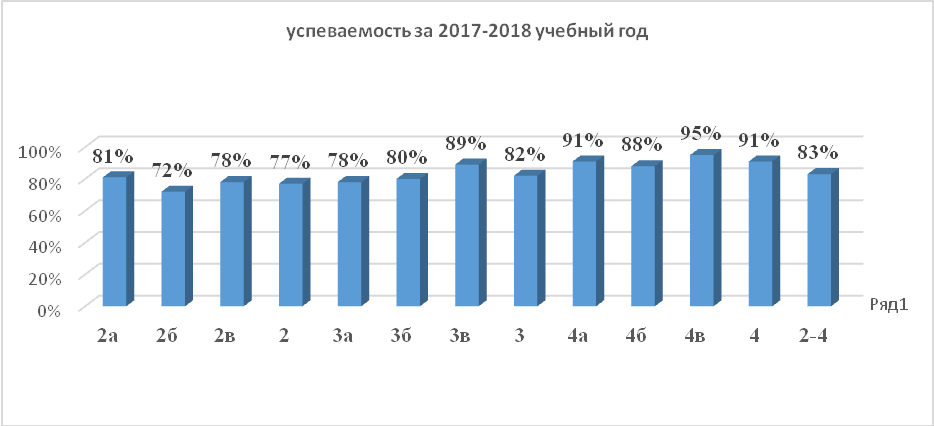 В целом необходимо отметить, что все учащиеся 1-4 классов успешно осваивают базовый уровень ФГОС. Причина наметившейся устойчивой тенденции качественных показателей начальной школы - хороший показатель качества знаний во 2-4 классах.Успеваемость за 1 полугодие 2018-2019 учебного года во 2-4 классах 73%.Диаграмма 2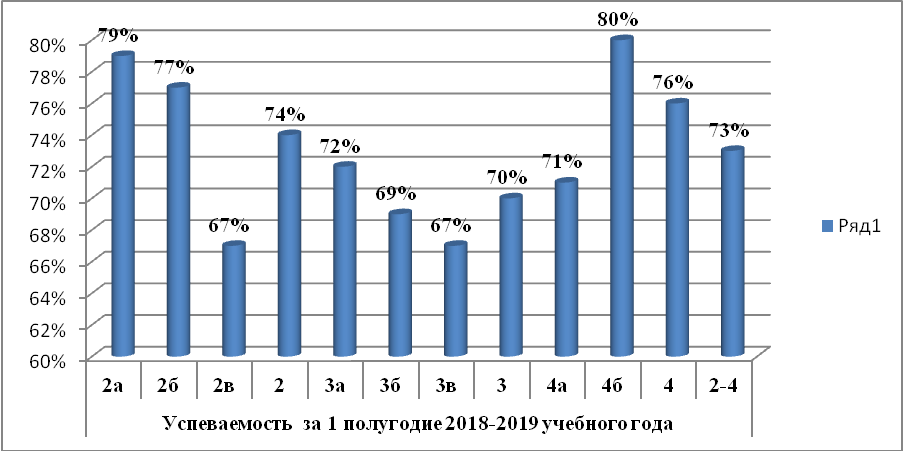 Самая высокая успеваемость в 4б классе (учитель Лошкарева И.А.). Ниже всех показатель во 2в, 3в, 3б (учителя Кузнецова Т.В., Плотникова И.В., Подгорнова А.М.). В этих классах есть резерв учащихся, окончивших четверть с одной «3».1.2. Качественные показатели последние 3 года во 2- 4-х классахДиаграмма 3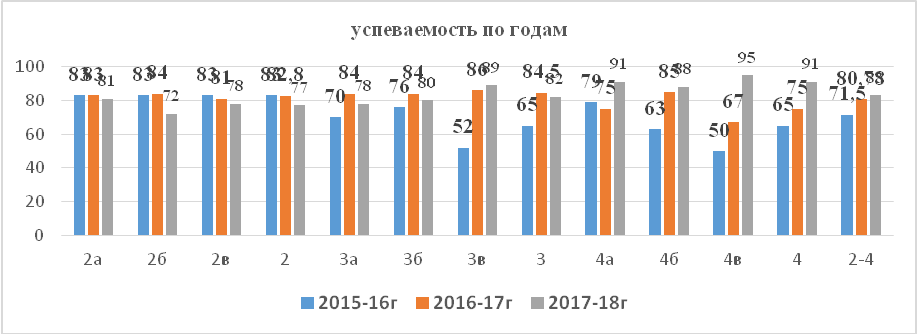 Диаграмма 4 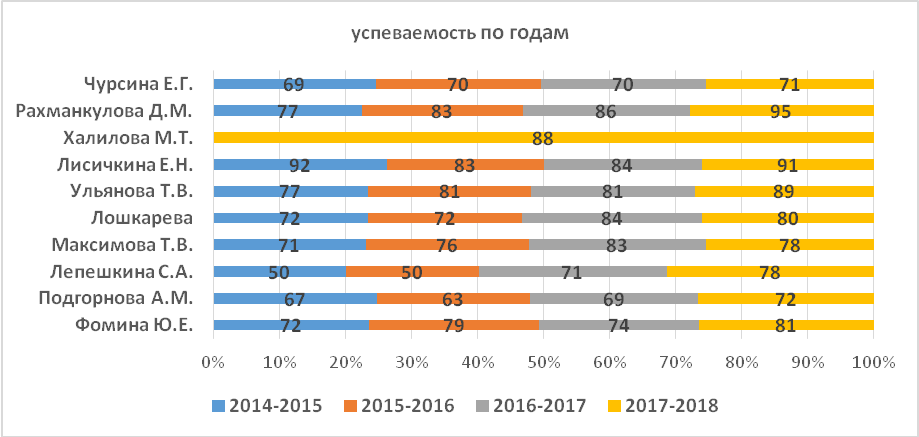 Сравнительный анализ по годам показывает:Самое высокое качество знаний в начальной школе в 2017-2018 учебном году.Наблюдается рост качества знаний в 3в, 4-х классах по годам. Рост качества знаний в начальной школе  за счет 4-х классов.Рост и стабильно высокое качество знаний в классах у педагогов Ульяновой Т.В., Лисичкиной С.А., Рахманкуловой Д.М..Большое количество отличников  в 4в классе (учитель Рахманкулова Д.М.).Анализируя итоги 2017-2018 учебного года и первое полугодие 2018-2019 учебного года можно сделать следующие выводы:- положительная тенденция в формировании общеучебных умений и навыков учащихся послужила причиной повышения качественных показателей по всем предметам;- учителям – предметникам и классным руководителям необходимо уделять особое внимание работе с резервом хорошистов с целью повышения качества знаний учащихся, активнее использовать дифференцированную работу, индивидуальный подход в обучении;- классным руководителям активизировать работу с родителями учащихся по повышению качества знаний обучающихся;- отметить  рост и стабильность высокого качества знаний в классах у педагогов Ульяновой Т.В., Лисичкиной С.А., Рахманкуловой Д.М.;- активизировать работу во 2 полугодии с родителями и индивидуальную работу с учащимися классным руководителям Кузнецовой Т.В., Плотниковой И.В., Подгорновой А.М.Задачи:Работать над повышением качества знаний во 2-х классах, 3б, 3в классах.Разработать индивидуальные маршрутные листы для учащихся с одной «4» и «3». 2.Основное общее образование. Среднее образованиеОсновная задача в содержании качества и подготовки обучающихся -  достижение высоких показателей качества образования.  В  2018 году  обеспечена  доступность качественных образовательных услуг  в урочной и внеурочной деятельности;  сформирована система аналитических показателей мониторинговых работ, позволяющих эффективно реализовывать основные цели оценки качества образования; обеспечена доступность информации о состоянии и качестве образования для различных групп потребителей через родительские собрания, индивидуальные, групповые  консультации с родителями, через сайт гимназии.В 2018 году  проведен ряд общешкольных родительских собраний для обучающихся выпускных классов и их родителей (законных представителей), где их познакомили с правилами прохождения ГИА, нормативным документами ЕГЭ и ОГЭ, психолог дала рекомендации по адаптации выпускников и их родителей в период подготовки и прохождения ГИА.  Традиционно родители выпускников 11-х классов приняли участие в акции «Родители сдают ЕГЭ», выпускников 9-х классов «Родители сдают ОГЭ». Выпускники посещают дополнительные занятия по предметам по подготовке к ЕГЭ и ОГЭ, согласно графику консультаций, который размещен на рабочем стенде и на сайте гимназии.  Все учителя-предметники составили план подготовки к ЕГЭ и ОГЭ. На уроках проводится целенаправленная  работа по подготовке к итоговой аттестации. Большая работа проводится и психологом гимназии Скоровой Т.В.  Разработан и реализуется план психолого-педагогического сопровождения выпускников в период подготовки и проведения итоговой аттестации, который включает в себя следующие мероприятия: диагностика учащихся с целью выявления уровня  тревожности, общего самочувствия; проведение психологических занятий - студий для учащихся «Общие психологические закономерности ответа на экзамене», «Формирование навыков саморегуляции и стрессоустойчивости»; проведение индивидуальных консультаций для учащихся, родителей учащихся и педагогов; проведение групповых консультаций для родителей выпускников «Основные стратегии родительской поддержки выпускников в период итоговой аттестации». В гимназии оформлен стенд «Итоговая аттестация», где представляется нормативно-правовая база по итоговой аттестации, рекомендации, даты проведения мониторинговых работ, даты проведения ОГЭ, ЕГЭ в 2019 году. В учебных кабинетах оформлены стенды «Готовимся к экзаменам». По итогам мониторинговых работ учащихся, получивших неудовлетворительную оценку определяем в группу «риск», с этими учащимися учителями ведется дополнительная подготовка в рамках урочной и внеурочной деятельности. В 2018-2019 учебном году 5-ые, 6-ые, 7-ые и 8-ые классы обучаются по ФГОС ООО. Внесены изменения в ООП ООО МАОУ «Гимназия № 1 г. Орска». Большая работа проводится учителями-предметниками, классными руководителями по достижению предметных, метапредметных и личных результатов обучения каждым учеником. Классные руководители  отслеживают динамику формирования УУД, фиксируют достижения в сводной ведомости, своевременно намечают корректировку в своей работе. Совместно с педагогом-психологом Скоровой Т.В. готовят аналитический отчет по результатам социально-психологической адаптации учащихся при переходе в среднее звено и уровня сформированности УУД. В октябре 2018г. проведен круглый стол по итогам адаптации обучающихся 5 классов к новым условиям обучения.В 2018-2019 учебном году первую четверть закончили 340 учащихся 5-9 классов из них 20 отличников, 144 хорошиста и качество составило 56,4%. Вторую четверть закончил 421 учащийся 5-11 классов, из них 40 отличников, 173 хорошиста и качество – 61%.	Проанализируем успеваемость по классам. Качество (от 60% и выше) показали: 11б класс – 72% (кл.рук. Луценко Е.Г.), 6а класс – 72% (кл.рук. Загинайло О.А.), 5б класс – 70% (кл.рук. Барановская Т.А.), 5в класс – 85% (кл.рук. Царева Л.А.), 6б класс – 71% (кл.рук. Корнеева Т.Ю.). От 50% до 59%: 10 класс – 59% (кл.рук. Горохова А.В.), 5а класс – 56% (кл.рук. Романенко Н.А.), 9в класс – 55% (кл.рук. Ильенкова Т.С.), 9а класс – 55% (кл.рук. Кудьяров Ш.Ш.), 8а класс – 54% (кл. рук. Коренева Е.В.), 8в класс – 50% (кл.рук. Татаркина  Н.С.). Ниже 50%:  9б класс – 45% (кл.рук. Ляшенко В.В.), 7а класс – 48% (кл.рук. Хрычева М.Н.), 7б класс – 47% (кл.рук. Скорова Т.В.), 6в класс – 46% (кл.рук. Дрожжинова Т.И.), 8б класс – 32% (кл.рук. Попова Д.А.), 11а класс – 26% (кл.рук. Филонова Н.Н.)Остаются стабильным показатели качества только в 8а классе. Повысили качество успеваемости  5в, 6а, 6б, 8в, 9а, 9б классы. Понизили качество 5а, 5б, 6в, 7а, 7б, 8б, 9в классы. По сравнению с предварительными данными первой четверти 10-11 классы качество повысили, однако выше 60%, только в одном классе – 11б (72%).Качество успеваемости 5-х – 9-х, 10-х – 11-х  классов можно представить таким образом:Выверка успеваемости по классам  позволила определить учащихся  с одной-тремя тройками, с этой группой ребят предстоит совместная работа в третьей четверти классных руководителей, учителей-предметников, учащихся, родителей (законных представителей).Таким образом, успеваемость в 5-11 классах 100%, качество – 62%. Для повышения качества необходимо совместно классным руководителям, учителям-предметникам проанализировать успеваемость каждого ученика, провести беседы  с учащимися и их родителями. Наметить пути повышения качества успеваемости.Выводы:Дать удовлетворительную оценку содержанию и качеству обучающихся основного общего образования и среднего общего образования.Отметить высокое качество знаний в 11б классе – 72%, 6а классе – 72%, 5б классе – 70%, 5в классе – 85%, 6б классе – 71%.Необходимо проанализировать успеваемость классным руководителям, учителям-предметникам в 10б, 8в, 9б, 6б, 8а, 9а, 8б, 7а, 7б, 11а, 10а классах. Задачи на 2019 год:Продолжить работу: по внедрению ФГОС ООО в 5-8 классах, с сентября 2019 г. в 5-9 классах.Проводить целенаправленную работу по повышению качества образования на всех уровнях обучения.Уделить особое внимание классным руководителям, учителям-предметникам учащимся, которые закончили вторую четверть с одной-двумя тройками, с целью мотивации учебной деятельности и повышения качества знаний.Работать над повышением качества знаний учащихся в 10б, 8в, 9б, 6б, 8а, 9а, 8б, 7а, 7б, 11а, 10а классах.Организация учебного процесса, востребованности выпускниковОрганизация образовательного процесса в гимназии  осуществляется в соответствии с Федеральным законом «Об образовании в РФ» от 29.12.2012 №273-ФЗ в части обеспечения прав граждан на получение обязательного общего образования гимназией предоставляется возможность обучающимся достичь необходимого образовательного уровня в избранной ими форме получения образования (очной, обучения на дому,  экстерната…). Обучение и воспитание в гимназии ведутся на русском языке.   Деятельность гимназии строится также на реализации программы Развития гимназии «Обеспечение качества гимназического образования», которая ориентирована на обучение, воспитание и развитие личности обучающегося, способного к самоопределению и самореализации, самостоятельному принятию решений и доведению их до исполнения, к рефлексивному анализу собственной деятельности с учётом их индивидуальных (возрастных, физиологических, психологических, интеллектуальных) особенностей.  	В первый класс принимаются дети, которым исполняется 6 лет 6 месяцев до 1 сентября текущего года, при отсутствии противопоказаний по состоянию здоровья.  В десятый класс учащиеся принимаются на основании Федерального закона «Об образовании в Российской Федерации» от 29.12.2012 г. №273 – ФЗ, Приказа МО ОО от 02.09.2015 г., № 01-21/1987 «О внесении изменений в приказ МО ОО от 19.12.2014 г. № 01-21/1852 «Об утверждении порядка комплектования 10-х профильных классов в муниципальных общеобразовательных организациях Оренбургской области», положения о порядке организации профильного обучения  и предпрофильной подготовки обучающихся МАОУ «Гимназия №1 г. Орска». Прием в гимназию  оформляется приказом по гимназии. Гимназия  осуществляет образовательный процесс в соответствии с уровнями общеобразовательных программ:I уровень  - начальное общее образование (нормативный срок освоения - 4 года);II уровень - основное общее образование (нормативный срок освоения – 5 лет);III уровень - среднее общее образование (нормативный срок освоения  - 2 года). Гимназия осуществляет образовательный процесс в 1-4 классах по ФГОС НОО,  5-8 классы  по ФГОС ООО, 8-11 классы по ФКГОС. Профильные классы: 10а- физико-математический, 11а- социально-экономический, 10б и 11б – физико-математический. 1-8 классы обучаются по пятидневному учебному плану, 9-11 классы – по шестидневному. Обучение  проводится в одну смену. С 1 по 8 классы учащиеся  занимаются внеурочной деятельностью в рамках реализации ФГОС НОО и ФГОС ООО.Учебный год в гимназии традиционно  начинается с 1 сентября. Продолжительность учебного года не менее 34 недель, а 1, 9, 11 классы 33 недели. Продолжительность каникул в течение учебного года составляет не  менее 30 календарных дней. Для обучающихся  1-х классов установлены в течение года  дополнительные недельные каникулы. Годовой календарный учебный график утверждается директором гимназии.Текущий контроль успеваемости учащихся гимназии осуществляется учителями по пятибалльной системе (минимальный балл 2, максимальный 5). Учитель, проверяя и оценивая работы, устные ответы обучающихся, достигнутые ими навыки и умения, выставляет  отметку электронный журнал и дневник учащихся (все учащиеся, родители имеют доступ на свои страницы). Промежуточные итоговые  отметки выставляются за четверть (2-9 кл.), полугодие (10-11 кл.). В конце учебного года выставляются итоговые годовые отметки.  В 1 классе   применяется безотметочная система. В 2018-2019 учебном году на дому обучаются два ученика. В 6В классе по общеобразовательной программе, во 3Б классе по адаптироанной.По итогам 2017-2018 учебного года успешно освоили программы основного общего и среднего общего образования  98 выпускников  9-х и 11-ого  классов         (9 класс – 52 чел., 11 класс - 46 чел.), что составляет 100% от общего числа выпускников.  Число выпускников 11 классов, получивших медали «За особые успехи в учении»  в 2017 – 2018 учебном году по сравнению с 2016 – 2017 учебным годом выросло. Медаль получили 4 обучающихся (Гура Ирина, Курушин Данил, Подтихов Андрей, Шуингалиева Диана), 28 – получили аттестаты без троек, качество знаний выпускников  составило 69,5%.Таблица За последние годы  устройство выпускников 11 классов гимназии № 1  выглядит следующим образом:Таблица Среди выпускников 9 классов по прежнему остается  интерес к продолжению образования в родной гимназии – 10-ый  класс  укомплектован  (29 человек продолжат обучение в физико-математическом профиле, это составляет 55,7%). Все выпускники 9-х классов получили аттестат об основном общем образовании. Аттестаты особого образца получили 7 выпускников, что составляет 13,4% (Богданова Е., Данильчук О., Кесслер Е., Золотарский С., Любарская П., Родионова А., Фоменкова М.) и 27 учащихся (51,9%) закончили основную школу на хорошо и отлично. Качество знаний выпускников 9-х классов составило 65%.В целях обеспечения прав детей на получение общего (среднего) образования проводятся следующие мероприятия: распоряжением главы администрации города за каждой общеобразовательной школой закреплены микрорайоны, приказом по гимназии назначены ответственные за учет детей; систематически осуществляется учет всех детей школьного возраста, администрация гимназии  на сегодня имеет поименный список всех детей своего микрорайона и держит на контроле каждого ребенка от его поступления в первый класс и до получения им соответствующего образования; сформирован и корректируется банк данных: о детях от 0 до 18 лет, проживающих в микрорайоне гимназии № 1, о детях, подлежащих обучению в 1-9 классах, 10-11 классах; внутри гимназии № 1 введены и заполняются  справки единого образца о прибытии и выбытии учащихся; ведется документация по учету и движению обучающихся (прием, перевод, выбытие, исключение); проводятся межведомственные рейды, обходы микрорайонов школ, беседы с родителями, учащимися; проводятся заседания Совета профилактики с приглашением учащихся, пропускающих уроки без уважительной причины, и их родителей; родители детей из семей социального риска, дети, уклоняющиеся от обучения, приглашаются на комиссии по делам несовершеннолетних и защите их прав.Выводы:Считать организацию учебного процесса, результаты востребованности выпускников удовлетворительной.Задачи на 2019 год:Сохранение контингента учащихся.Мероприятия по качественному набору учащихся, согласно нормативным документам в 10-й класс.Организация индивидуальной и дифференцированной работы для дальнейшего роста числа медалистов.Функционирование внутренней системы оценки качества образованияНачальное общее образование.Цель: повышение качества образования через функционирование внутренней системы оценки качества. Внутренняя система оценки качества образования в начальной школе осуществлялась по следующим трём направлениям:1. Качество образовательных результатов:предметные результаты обучения (включая сравнение данных внутренней и внешней диагностики, в том числе мониторинг исследования качества знаний в 1-4-х классах);метапредметные результаты обучения (включая сравнение данных внутренней и внешней диагностики);личностные результаты (включая показатели социализации обучающихся);здоровье обучающихся (динамика);удовлетворённость родителей качеством образовательных результатов.2. Качество реализации образовательного процесса:основные образовательные программы (соответствие структуре ФГОС и контингенту обучающихся);реализация учебных планов и рабочих программ (соответствие ФГОС);качество уроков и индивидуальной работы с обучающимися;качество внеурочной деятельности (включая классное руководство);удовлетворённость учащихся и родителей уроками и условиями в гимназии.3. Качество  условий, обеспечивающих образовательный процесс:материально-техническое обеспечение;информационно-развивающая среда (включая средства ИКТ и учебно-методическое обеспечение);санитарно-гигиенические и эстетические условия;медицинское сопровождение и общественное питание;психологический климат в образовательном учреждении;использование социальной сферы поселения;кадровое обеспечение (включая повышение квалификации, инновационную и научно-методическую деятельность педагогов);документооборот и нормативно-правовое обеспечение (включая программу развития образовательного учреждения). Мониторинг учебных достижений учащихся осуществляется с помощью мониторинга исследования качества знаний в 4-х классах, промежуточной и текущей аттестации, мониторинга исследований 1-х классов «Готовности к обучению в гимназии» и адаптация. С этой целью проводились контрольные работы, срезы, комплексные работы.Виды контрольных работ:входная диагностика;административные срезы по плану;тематические контрольные работы;административные контрольные работы по окончаниию учебного периода;Всероссийская проверочная работа в 4-х классах; Региональный зачет по физической культуре в 4-х классах.Главный показатель творческой работы педагогов – достаточные знания обучающихся. В соответствии с нормативными правовыми документами федерального уровня, а именно Федеральным законом от 29.12.2012 № 273-ФЗ "Об образовании в Российской Федерации", правоустанавливающими документами и локальными нормативными актами муниципального автономного общеобразовательного учреждения «Гимназия № 1 г. Орска»  в период с 18 апреля по 16 мая проведена  промежуточная (годовая) аттестация  обучающихся начальных классов. Цель: установить соответствия знаний учащихся требованиям программы по основным предметам (русский язык, математика, литературное чтение, окружающий мир, английский язык). Техника чтения.При проверке проверялся способ чтения, которым владеют дети, понимание учащимися прочитанного текста. Текст подбирался в соответствии с нормами чтения соответствующих классов, после чтения детям задавались вопросы по содержанию текста с целью проверки понимания учащимися прочитанного.Нормы чтения оценивались в соответствии с требованиями программы для каждого класса. Диаграмма 5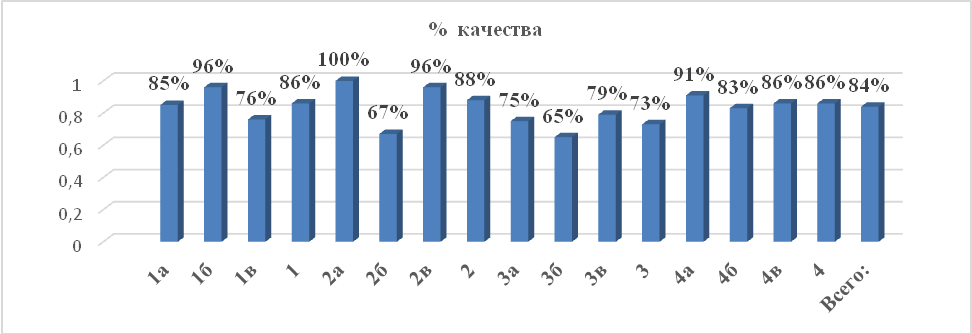 Анализ техники чтения показал: 45,6% обучающихся безошибочно читают в начальной школе. Из них 68% в 4в классе (учитель Рахманкулова Д.М.). Выше всех качественный показатель чтения во 2-х классах – 88%. 100%  качественный показатель  во 2а классе (учитель Фомина Ю.Е.). На достаточно высоком уровне читают учащиеся 4а, 1б, 2в классов (учителя: Лисичкина Е.Н., Подгорнова Л.В., Лепешкина С.А.). Ниже всех результаты во 2б и 3б классах (учителя Подгорнова А.М., Лошкарева И.А.).Вывод: 	Учащиеся начальных классов читают мало дома и на уроках, читают в основном про себя, поэтому правильность чтения контролировать сложно. На уроках чтения не всегда эффективно используются приемы по отработке правильности, выразительности чтения учащихся.Задачи:- отрабатывать правильное выразительное безошибочное беглое чтение на всех предметах. К концу 4-х классов до 100 -120 слов в минуту;- работать с родителями над повышением интереса к чтению и книге. Русский язык.Диаграмма 6 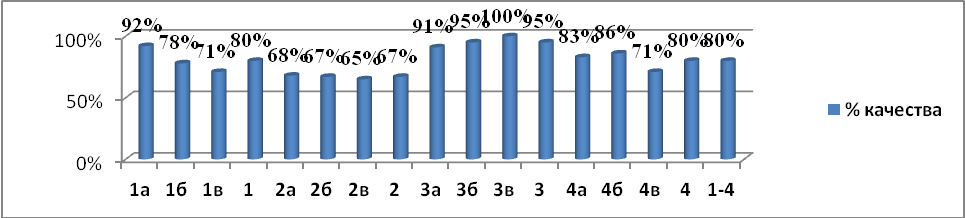 Выше всех результаты по русскому языку показали учащиеся 3-х классов. 100% качества в 3в классе (учитель Ульянова Т.В.). Низкие результаты показала параллель 2-х классов – 67% (учителя Фомина Ю.Е., Подгорнова А.М., Лепешкина С.А.).Анализ  контрольной работы выявил, что самой массовой ошибкой в городе и гимназии, как и в предыдущие годы оказывается ошибка на пропуск слов, замену, искажение букв в словах, что свидетельствует о недостаточной работе учителей по формированию у учащихся фонематического слуха и навыка звуко - буквенного анализа слов.  В отдельных случаях это может быть дислексия и дисграфия у отдельных обучающихся. Наиболее частотны в гимназия № 1 в 1- классах (Чурсина Е.Г., Подгорнова Л.В., Кузнецова Т.В.).Вывод: - недостаточное внимание к звукобуквенному анализу и синтезу слов с опорой на наглядные схемы, на формирование у обучающихся умения слушать и произносить слова, осуществлять самоконтроль в процессе письма;- неумение различать гласные ударные и безударные, выделять корень в слове, неумение подбирать проверочное слово и применять правило на практике; недостаточное развитие произвольного внимания у обучающихся;- непрочное усвоение теоретических знаний и недостаточный уровень сформированности у обучающихся умений применять полученные знания на практике;- психологическая и методическая неподготовленность малоопытных учителей;- недостаточность тренировочных упражнений на закрепление изученного материала на уроках.Из этого следует, что у учащихся первых классов не сформированы:предметное умение – соотносить орфограмму с правилом написания; общеучебные умения – применять правила правописания и осознавать причины появления орфографических и пунктуационных ошибок и сопоставление звуков и букв.Задачи: - руководителю ШМО Ульяновой Т.В. запланировать изучение вопроса «Приемы и методы работы по ликвидации ошибок на пропуск, замену, искажение;- заслушать в декабре на ШМО учителей Чурсину Е.Г., Плотникову И.В., Кузнецову Т.В., Королькову Е.А. по устранению типичной ошибки «Пропуск, замена, искажение».Математика.Диаграмма 7 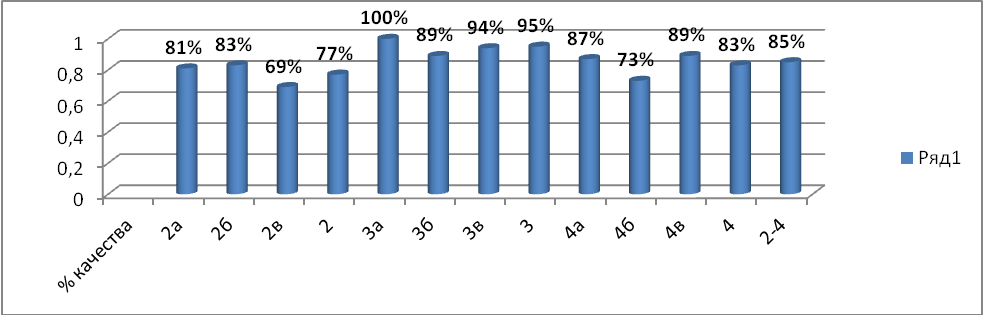 	Первым классам школ города была предложена контрольная работа по математике для оценки способности учащимися использовать средства математики для решения простейших учебных и практических задач:  - понимание смысла арифметических действий; - использование знания и умения в построении геометрической фигуры заданной величины; - выполнение  сложения  и вычитания  в пределах первого  десятка.Без ошибок выполнили работу 53,3% в гимназии, что ниже города (Г-55,7 %); не усвоили минимум содержания начальной школы (критический уровень) – 7% первоклассников (2 ученика из 1в класса), что выше городского (Г-5 %). Высокие результаты более 80 % (процент безошибочных работ)  показали учащиеся  гимназии в 1б  (учитель Подгорнова Л.В.). При  выполнении вычислений в задаче обучающиеся не справились с ними: допускали ошибки, исправления, зачеркивания и т.д., что говорит о неуверенности в работе  такого вида, ошиблись в написании ответа задачи, о чем говорит невнимательность, отсутствие и неустойчивость самоконтроля (в 1-х классах Чурсиной Е.Г., Кузнецовой Т.В.)Высокие результаты более 80 % (при успеваемости 100 %) показали учащиеся  2а, 2б классов  (учителя Фомина Ю.Е., Подгорнова А.М.). Выше всех результаты контрольной работы в параллели 3-х классов. 100% выполнения в 3а классе (учитель Максимова Т.В.). Учащиеся 4 классов успешно справились с выполнением заданий годовой контрольной работы по математике. Результаты выполнение годовой контрольной работы выше результатов входной контрольной работы: качество 4а - ПКР – 73 %, а ВКР  – 64%; 4б -ПКР– 71 %, а ВКР – 52% ; 4в - ПКР – 94 %, а ВКР – 50%. Вывод: исходя из анализа результатов работ по математике следует:-недостаточно прочно отработаны приёмы работы учащихся с таблицами сложения и вычитания, умножения и деления на этапе доведения навыков до уровня автоматизма;- не сформирован  прочный навык при выполнении  вычитания чисел без перехода и с переходом через десяток, что влечет за собой отрицательный результат при решении сложных выражений;- недостаточный уровень сформированности у обучающихся умения решать задачи. Решение задач на уроках ещё не стало предметом самостоятельной деятельности учащихся (в классах преобладают фронтальные формы в процессе разбора и решения задач). Задачи: Уделить больше внимание регулярному выполнению упражнений, направленных на развитие вычислительных навыков.Отрабатывать умения анализировать и решать задачи на движение и геометрического содержания.На уроках математики использовать дифференцированный подход в работе с обучающимися, имеющими недостаточную математическую подготовку, своевременно осуществлять коррекционную работу.Всероссийские проверочные работыЦель: проверить усвоение выпускниками ООП НОО.На основании приказа МО и науки (Роспотребнадзор) во всех ОО были проведены ВПР с 18 по 27 апреля 2018 года ВПР в 4-х классах.  Учителя: 4а – Лисичкина Е.Н., 4б – Халилова М.Т., 4в- Рахманкулова Д.М. Таблица 1100% учащихся овладели базовыми знаниями по предметам за курс начальной школы. Анализ показывает, что качество выполнения ВПР по русскому языку и окружающему миру высокое и практически одинаковое. На 7,1% ниже качество выполнения по математике. Выше всех качественный показатель выполнения ВПР: по русскому языку в 4в (учитель Рахманкулова Д.М): по математике и окружающему миру  в 4а, 4в (учителя Рахманкулова Д.М., Лисичкина Е.Н.). Но соответствие качества знаний в 3 четверти и результатов ВПР по окружающему миру подтвердили учащиеся 4б класса (92%) – учитель Халилова М.Т.. Снижение качества выполнения ВПР по математике на 4% только в 4б классе (учитель Халилова М.Т.). Во всех остальных классах и по всем предметам результаты ВПР выше оценок за четверть. Сравнение соответствия оценок за 3 четверть и результатов ВПР по ученикам показало, что высокое  несоответствие по учащимся по математике в 4а (56%), 4в (41%);  по русскому языку в 4б (53%), 4в (41%); по окружающему миру в 4а (35%), в 4в (36%).Таблица № 2Сравнительный анализ по годам показал, что результаты ВПР в этом году по всем предметам выше, чем в прошлом году, значительно выше по окружающему миру.Выводы и задачи на 2018-2019 учебный год: - по окружающему миру:1. На уроках уделять больше внимания  проведению  несложных наблюдений в окружающей среде и ставить опыты, используя простейшее лабораторное оборудование. Учить использованию знаково­символических средств, в том числе модели, для решения задач.2. Учить обнаруживать простейшие взаимосвязи между живой и неживой природой.- по математике:1. Использовать больше заданий по нахождению периметра сложных геометрических фигур;  2. Продолжить работу с учащимися над умением решать логические задачи повышенного уровня сложности.- по русскому языку:1. Продолжить работу над составлением плана текста.2. Уделять достаточное внимание работе с фразеологическими оборотами, объяснению значения поговорок и пословиц.Региональный зачет по физической культуреВ целях повышения эффективности физкультурного образования обучающихся, вовлечения их в систематические занятия физической культурой и на основании приказа МО ОО в 4-х классах был проведен региональный зачет по физической культуре в  мае. 100% учащихся сдали зачет. Вывод: Учащиеся 4 классов усвоили обязательный минимум содержания образования и готовы к последующему обучению. Анализ уровня обученности свидетельствует, что большинство учащихся овладели знаниями, умениями и навыками предусмотренными, программными требованиями в полном объеме.Основное общее образование. Среднее общее образование.Целью внутренней системы оценки качества образования является сбор, обобщение, анализ информации о состоянии качества образования, принятии управленческих решений; координацию деятельности школьных методических объединений; ведение банка данных учебных и внеучебных достижений обучающихся; контроль качества предоставляемой информации. Функции внутренней системы оценки качества образования включает  сбор данных по гимназии  о качестве образования и выявление динамики качества образования; принятие управленческих решений; координацию деятельности школьных методических объединений; ведение банка данных учебных и внеучебных достижений обучающихся; контроль качества предоставляемой информации. Основными направлениями внутренней системы оценки качества являются: результаты внутришкольного контроля; результаты региональной и муниципальной  оценки уровня учебных достижений обучающихся через проведение мониторинговых работ,  результаты  государственной итоговой аттестации выпускников 9, 11 классов. В этом году писали Всероссийские проверочные работы учащиеся 5-х, 6-х и 11-го классов. По региональным экзаменам (математика, русский язык), региональному зачету по физической культуре, ВПР написаны справки и приняты управленческие решения, которые доведены до сведения педагогов.Также проведены по три контрольных работы (срезы, тесты) по всем предметам: входная в сентябре, промежуточная – в декабре, итоговая  - в мае. По административным контрольным работам (срезам, тестам) написаны справки и приняты управленческие решения.Региональные экзамены по русскому языку и математикеРегиональные экзамены по русскому языку и математике писали обучающиеся 7-8 классов в мае месяце. ДиаграммаВысокий качественный показатель регионального экзамена показали:-по математике в 7б – 84,6 и 7в классе – 72% (учитель Ильенкова Т.С.), 7а классе – 73% (учитель Романенко Н.А.),-по русскому языку в 7в классе – 76% (учитель Фадеева И.Г.).Удовлетворительный качественный показатель регионального экзамена показали:-по математике в 8в классе – 63,6% (учитель Ильенкова Т.С.), в 8 б классе – 53% (учитель Хрычева М.Н.), -по русскому языку в 8в классе – 59% (учитель Рожкова М.А.), в 8а классе – 58% (учитель Савельева И.С.),-по русскому языку в 7б классе – 66% (учитель Рожкова М.А.), 7а классе – 54% (учитель Фадеева И.Г.).Низкий качественный показатель регионального экзамена показали:-по математике в 8а классе – 48% (учитель Сеньчева Т.И.),-по русскому языку в 8б классе – 35% (учитель Загинайло О.А.).Необходимо:В 8-х классах на уроках математикиПродолжить работу по развитию логического мышления обучающихся, обучению приёмам анализа условия задачи, сравнению данных, а также по формированию у обучающихся общематематических навыков. Особое внимание уделить формированию системы геометрических знаний и прочному усвоению геометрических понятий.Продолжить работу по развитию логического мышления обучающихся, обучению приемам анализа условия задачи, сравнению исходных данных, а также по формированию у обучающихся общематематических навыков.В 8-х классах по русскому языкуИспользовать в практике преподавания русского языка  задания, позволяющие обучающимся усваивать основные синтаксические нормы русского литературного языка; проводить анализ различных текстов с точки зрения их типовой и стилевой принадлежности; отрабатывать синтаксический и пунктуационный анализ предложения; формировать навык написания сочинения-рассуждения на тему, связанную с анализом содержания текста, а также на лингвистическую тему.В 9-х классах на уроках математикиУделить большее внимание регулярному выполнению текстовых и геометрических задач.Отрабатывать умения тщательно анализировать различные ситуации, представленные в задачах, умение четко интерпретировать поставленные вопросы.На уроках математики использовать дифференцированный подход в работе с обучающимися, имеющими недостаточную математическую.В 9-х классах на уроках русского языкаРаботать с текстами разных жанров и стилей. Проводить языковой анализ таких текстов; знакомить учащихся со специальной лексикой, с памятниками архитектуры и живописи.Необходимы видео экскурсии знакомства с памятниками зодчества и архитектуры.Проводить интегрированные уроки  русского языка, истории, ИЗО.Региональный обязательный зачет по физической культуреНа протяжении ряда лет учащиеся 9, 10 классов сдают региональный обязательный зачет по физической культуре. Обучающиеся двух 9-х классов (всего 52 чел., из которых 6 чел. – группа СМГ «А») сдавали зачет, состоящий из теоретического и практического блоков. До зачета были допущены все учащиеся. Теоретический блок включал вопросы, подобранные согласно программному материалу и возможностям учащихся и адаптированные под их возраст и нормы. Высокий уровень знаний (100-80%) показали 28 учащихся, выше среднего (79-60%) – 20 учащихся, остальные 4 чел.– показали средний уровень знаний. В практическом блоке учащиеся сдавали нормативы по разделам программы, например: легкая атлетика – бег, метание мяча, кросс, прыжки в длину и в высоту, спортивные игры – ведение мяча в баскетболе, броски мяча в корзину, волейбол – подачи в зоны, прием-передача мяча сверху, снизу, гимнастика и комплексы упражнений. Лучше всего справились с такими видами и получили отметку «5»: комплексы упражнений – 29% учащихся, легкая атлетика – 16%, гимнастика – 18%, баскетбол – 9%, волейбол – 3%. Основная часть учащихся 9-х классов имеет средний уровень физической подготовленности. Высокий уровень имеют ученики, занимающиеся в спортивных кружках. Текущая годовая оценка в основном совпала с итоговой оценкой за зачет.Обучающиеся двух 10-х классов (всего 52 чел., из которых 0 чел. – группа СМГ «А», 0 чел. – группа СМГ «Б») сдавали зачет, состоящий из 4 практических тестов. До зачета были допущены все учащиеся. Все учащиеся сдавали нормативы по 4 тестам, соответствующим разделам программы: вольные упражнения на 64 счета, акробатические упражнения, комплекс силовых упражнений. Мальчики показали слабую мотивацию в выполнении вольных упражнений на 64 счета, но проявили ее в выполнении силовых упражнений (с гирей, гантелями).Необходимо:Обратить внимание на развитие общей физической подготовленности учащихся, давать домашние задания на развитие силы: отжимание от пола, подтягивание, поднимание туловища из положения лежа, выполнять упражнения с гантелями и обязательно проверять выполнение домашнего задания (2-3 минуты  на уроке).Всероссийские проверочные работыВ апреле-мае 2017 года были написаны Всероссийские проверочные работы учащимися 5-х, 6-х  и 11-го классов по ряду предметов.Всероссийские  проверочные   проводились  по заданиям информационного портала Всероссийских проверочных работ, официальный сайт: https://vpr.statgrad.org.  Процедура ВПР проводилась согласно методическим рекомендациям, нарушений не было, на ВПР присутствовал представитель СОШ №24 (согласно приказа УО).Качество выполнения ВПР по параллелям можно представить следующим образом:ДиаграммаДиаграммаДиаграммаВысокое качество (по параллелям) показали: по истории в 11-х классах – 100% (учитель Горохова А.В.), по обществознанию в 6-х классах – 93% (учителя Волклв М.В., Дрожжинова Т.И.)по географии в 6-х классах – 87% (учитель Корнеева Т.Ю.), по английскому языку в 11-х классах – 82,5% (учитель Коренева Е.В.), по истории в 6-х классах – 80% (учителя Волков М.В., Дрожжинова Т.И.),по физике в 11-х классах – 78,5% (учитель Никонова С.И.), по биологии в 5-х классах – 81,6% (учитель Кудьяров Ш.Ш.),по истории в 5-х классах – 77, 49% (Дрожжинова Т.И., Волков М.В.),по биологии в 6-х классах – 77,5% (учитель Кудьяров Ш.Ш.),Удовлетворительное качество (по параллелям) показали:по биологии в 11-х классах – 66% (Кудьяров Ш.Ш.), по математике в 5-х классах – 61,1% (учителя Грунина Т.А., Царева Л.А.),по русскому языку в 5-х классах – 51% (учителя Рожкова М.А., Загинайло О.А.),по математике в 6-х классах – 50% (учителя Романенко Н.А., Хрычева М.Н.),по русскому языку в 6-х классах – 43,5% (учитель Савельева И.С.).Однако, низкое качество выполнения ВПР наблюдаем в 5в классе (русский язык – 33%, математика – 39%, история – 45,8%,), в 6б классе (русский язык – 33%, математика – 37%), в 11а классе (биология – 42%, понизили оценки 70% выпускников).В мае месяце УО и НМЦ осуществили перепроверку ВПР. Нами были представлены (по запросу) работы по биологии (23 работы) учащихся 5-х классов, в ходе проверки было выявлено ряд нарушений, с которыми педагог ознакомлен. Также все педагоги ознакомлены с методическими рекомендациями УО и НМЦ по итогам ВПР, где указаны ТО по заданиям, проблемы, пути решения. Необходимо:Использовать задания информационного портала Всероссийские проверочные работы (официальный сайт: https://vpr.statgrad.org) с целью подготовки к данным проверочным работам, развития познавательных и интеллектуальных способностей учащихся.Продумать систему работы по подготовке к ВПР Савельевой И.С. (6-ые классы, русский язык); Романенко Н.А., (6б класс, математика); Загинайло О.А. (5в класс, русский язык).Выполнить методические рекомендации по предметам в 5,6,11 классах данные УО и НМЦ учителям-предметникам.Итоговая аттестация выпускников 9-го класса.Выпускники 9-х классов сдали  четыре обязательных экзамена: математика, русский язык и два предмета по выбору.Результаты сдачи обязательных письменных экзаменов по математике, русскому языку, предметов по выбору учащимися 9-х классов показывают, что с экзаменационными работами справились 100% учащихся. ТаблицаНеобходимо:По математике продолжить работу по развитию математических  компетенций.По русскому языку обратить внимание на систему пополнения словарного запаса, отработку навыков анализа текста, умение аргументировать собственные высказывания.По географии обратить внимание на формирование умения определять на карте расстояния.По истории обратить внимание на формирование умений работать с картами, с документами и составления планов, так же рекомендуется повторить материал, изучаемый в предыдущих годах обучения.По обществознанию обратить внимание на формирование умений работы с документом, составление плана, решение тестовых заданий, а также повторение материала, который изучался раннее («экономическая сфера» и «духовная сфера»), следует обратить внимание изучению вопросов «права».По химии  обратить внимание на формирование у учащихся умений сравнивать свойства веществ, анализировать, применять знания в незнакомой ситуации.По информатике приоритетным направлением работы необходимо считать отработку заданий повышенного уровня (задания  14,16,18,19, 20).По физике обратить внимание на решение расчетных задач повышенного уровня сложности с применением законов сохранения.По биологии обратить внимание на задания: строение и функционирование живых систем (растения и животные), по работе с текстом и вставлению терминов в текст. По английскому языку учесть, что наименьшие баллы учащиеся получили при выполнении задания по чтению на поиск необходимой информации в тексте и лексико-грамматическом задании при грамматическом преобразовании определенной части речи.Рейтинг  качества по итогам основного государственного экзамена учащихся 9-х можно представить следующим образом: английский язык – 100% (учитель Холопова Е.А.), химия – 100% (учитель Русскина Н.А.), русский язык – 90,2% (учитель Загинайло О.А.), информатика – 86% (учитель Бахуревич С.В.), обществознание – 85% (учитель Дрожжинова Т.И.), математика – 83,25% (учителя Романенко Н.А., Ильенкова Т.С.), физика – 71% (учитель Никонова С.И.), география – 60% (учитель Корнеева Т.Ю.), биология – 33% (учитель Кудьяров Ш.Ш.), история – 25% (учитель Дрожжинова Т.И.), литература – 0% (учитель Загинайло О.А.).ДиаграммаРейтинг востребованности предметов по выбору можно представить следующим образом:ДиаграммаИтоговая аттестация выпускников 11-го класса.Результаты сдачи обязательных письменных экзаменов учащимися 11-х классов социально-гуманитарного и  физико-математического профиля показывают, что с экзаменационной работой по русскому языку, математике (базовый уровень), с математикой (профильный уровень)  учащиеся справились хорошо. Сочинение (допуск к итоговой аттестации), проведенное в декабре 2018 г. успешно написали все выпускники 11-х классов (52 человека).Таблица Русский язык, учитель Савельева И.С.Экзамен сдавали 23  человека учащихся 11а класса -  100 %.Максимальный балл (100) не получил никто. От 70 до 99 баллов получили  20 учащихся, что составляет  87 % и говорит о качественной работе учителя по подготовке к ГИА. Средний балл по предмету составляет  82. Понизивших свою итоговую оценку нет. Подтвердил свою оценку  1 человек. Повысили свою оценку 22 человека.Русский язык, учитель Фадеева И.Г.Экзамен сдавали 23 человека учащихся 11б класса - 100%. От 70 до 99 баллов получили 21 учащийся, что составляет 91% и говорит о качественной работе учителя по подготовке к ГИА. Средний балл по предмету составляет 82,9. Подтвердили свою оценку 12 человек, 52%. Повысили свою оценку 11человек, 48%. 	Таким образом, средний балл по школе 82,5 – это высокий показатель. Сорок учащихся (87%) набрали от 70 до 98 баллов. Высокие баллы набрали Шуингалиева Д. – 98, Яровик А. – 96 (учитель Фадеева И.Г.), Селиверстова Д. – 96 (учитель Савельева И.С.).Математика (проф), учитель Сеньчева Т.И.Экзамен сдавали 13 человек учащихся 11а класса - 56%. Средний балл по предмету составляет 52. Понизили свою оценку 0 человек, 0%. Подтвердили свою оценку 10 человек, 77%. Повысили свою оценку 3 человек, 23%.Математика (проф), учитель Хрычева М.Н.Экзамен сдавали 20 человека - 87%. Средний балл по предмету составляет 71,6.От 70 до 99 баллов получили 15 учащихся, что составляет 75 %. Подтвердили свою оценку 15 человек, 75%. Повысили свою оценку 5 человек, 25%.Таким образом, учащиеся  хорошо справились  с выполнением   экзаменационной работы по математике профильного уровня. Высокие баллы от 70 до 84 набрали 15 учащихся (учитель Хрычева М.Н.), Сулейманов Р. – 84 б (учитель Хрычева М.Н.). Средний балл в 11б – 71,6, в 11а – 52. По школе средний балл – 61,8.Математика (б), учитель Сеньчева Т.И.Экзамен сдавали 21  человек учащихся 11а класса -  91,3%. Максимальный балл получили 16 человек, что составляет 70%. Минимальный балл получили 1 человек, что составляет 4,3 %. Средний балл по предмету составляет 4,7. Подтвердили свою оценку 2 человек, 9,5%. Повысили свою оценку 19 человек, 90,5%.Математика (б), учитель Хрычева М.Н.Экзамен сдавали 6 человек учащихся 11б класса -  26 %.Максимальный балл (20 баллов) получили 2 человека, что составляет  33 %. Меньше всего баллов (15 баллов) получил 1 человек, что составляет 17 %. Средний балл по предмету составляет 4,9. Подтвердил свою оценку 1 человек,  17 %. Повысили свою оценку 5 человек, 83 %.Таким образом, учащиеся удовлетворительно справились с выполнением ЕГЭ по математике (базовый уровень). По школе средний балл составил – 4,8.	По предметам по выбору учащиеся 11-х классов показали также в основном хорошие результаты:ТаблицаДиаграммаОт 94 до 98 баллов подготовили: - Фадеева И.Г. (русский язык: Шуингалиева Д., 98б., Яровик А., 96 б., Курушин Д., 94 б); - Савельева И.С. (русский язык: Селиверстова Д., 96б., Егорова Т., Крамаренко К., Мордвинкина М. по 94 б.);- Русскина Н.А. (химия: Шуингалиева Д., 95б).	От 70 до 89 баллов подготовили Фадеева И.Г. – 21 человек, Савельева И.С. – 19, Хрычева М.Н. – 15, Горохова А.В. – 12, Бахуревич С.В. – 6, Никонова С.И. – 6, Коренева Е.В. – 2, Русскина Н.А. – 1, Кудьяров Ш.Ш. -1.Рейтинг среднего балла ЕГЭ по гимназии можно выстроить следующим образом:ДиаграммаРейтинг востребованных предметов по выбору выпускников 11-х классов для поступления в высшие учебные заведения выглядит следующим образом:ДиаграммаСогласно графика УО г.Орска и РЦРО Оренбургской области в 2018 году с сентября проведены мониторинговые работы. Учителя-предметники своевременно проверяли работы, выставляли результаты на официальном сайте  муниципальной системы мониторинга по адресу: http://orskedu.ru/monitoring/, предоставляли в учебную часть анализ контрольных работ, проводили работу над ошибками с учащимися, организовывали индивидуальную и групповую работу с учащимися, которые нуждались в корректировке знаний.  По итогам работ были подготовлены справки, проведено ряд совещаний при заместителе директора, где рассматривался анализ проведенных мониторинговых работ. Выносились управленческие решения. Организуя работу в классах, учителя-предметники также учитывали рекомендации итоговых работ в апреле-мае, итоговой аттестации в 2018 году. Исходя из вышеизложенного следует отметить удовлетворительные  показатели сдачи ОГЭ в 9а, 9б  классах; ЕГЭ в 11а, 11б классах, Всероссийских проверочных работ, муниципальных и региональных мониторинговых контрольных работ по математике, русскому и английскому языкам,  обязательного регионального зачета по физической культуре в 9-х, 10-х классах, а также отметить систематическую работу всех учителей-предметников работающих на уровнях основного и среднего образования.Задачи на 2018 год:Обеспечить высокое качество обучения на уровне основного общего образования и среднего общего образования.Продолжить работу по качественной подготовке к итоговой аттестации, региональным экзаменам, Всероссийским проверочным работам, региональному зачету по физической культуре.Продолжить реализовывать профильное обучение на уровне среднего общего образования.Активизировать мониторинговую деятельность, эффективнее использовать потенциальные возможности учащихся всем учителям-предметникам.Продолжить освещать на сайте гимназии результаты образовательной деятельности.Качество учебно – методического обеспеченияЦель: выполнение Федеральных образовательных программ.Обучающиеся   начальных классов для реализации ООП НОО используют учебники и рабочие тетради на печатной основе образовательной системы «Гармония» в 3-4 классах и УМК «Школа России» в 1-2х классах и обеспечены на 100% бесплатными учебниками по всем предметам. В 2018 году было получено 2176 единиц учебной литературы. Заявки на поставку учебников полностью выполнены. Списано 3168 экземпляров. Обеспеченность учебниками по всем классам (5-11) - 100%. 5-8 классы обучаются по ФГОС ООО. Учебниками все классы обеспечены.Выводы: 	Гимназия обеспечивает выполнение всех Федеральных образовательных программ на всех уровнях обучения.Задачи на 2019 год:- Обеспечение образовательной деятельности   путем библиотечно-библиографического и информационного обслуживания учащихся и педагогов в соответствии с ФГОС НОО, ФГОС ООО, ФКГОС.- Сохранение библиотечного фонда учебников.Качество кадрового обеспечения икачество работы с молодыми специалистамиНа конец  2018 года в гимназии осуществляют деятельность 45 педагогических  работников, в декретном отпуске находится  1 человек. Возраст и стаж представлены в таблице.Таблица 
Средний возраст педагогического коллектива составляет 36-55 лет. В коллективе работают специалисты с большим педагогическим опытом (см. показатели в таблице).Уровень образования педагогического коллектива стабильный: высшее образование имеют 41 человек, высшее педагогическое образование – 41 человека, 4 – средне-специальное педагогическое образование. Педагогический коллектив укомплектован на 100%.Менеджмент и категории.  Специализацию в области «Менеджмента в образовании» имеют  Солопов Е.А.(директор), Луценко Е.Г., Юдина Н.В., Панферов Е.Ю. - заместители директора.Панферов Е.Ю., учитель технологии не имел квалификационную категорию,  успешно прошел процедуру аттестации и ему присвоена первая квалификационная категория. Высшую квалификационную категорию имеют 23 педагога (в том числе и  социальный педагог), 13  человек – первую квалификационную категорию (1 человек в декретном отпуске). Три  человека  не имеют квалификационную категорию - это молодые учителя Плотникова И.В., Барановская Т.А., Попова Д.А. Таким  образом, 87 % учителей имеют высшую и первую квалификационную категорию. Сравнительная диаграмма по годам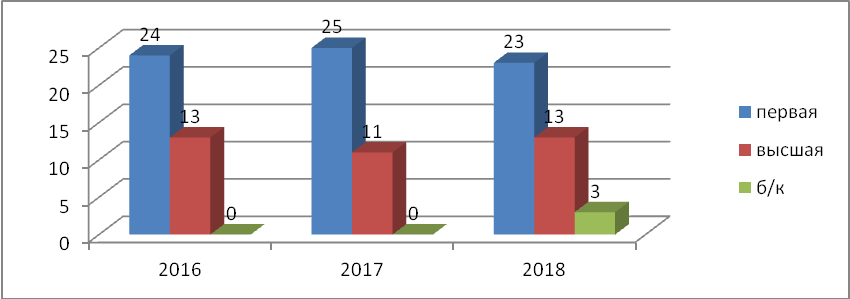 В гимназии успешно реализуется план прохождения  КПК. В 2018  учебном году 14 тем курсов повышения квалификации  прошли  26  человека - курсов, что составляет 58% всего коллектива педагогов.ТаблицаС целью создания организационно-методических условий для эффективного развития профессиональной компетентности начинающего педагога году в условиях современной школы  в 2018  году была организована работа с молодыми специалистами Барановской Татьяной Александровной, Плотниковой Ириной Викторовной, Поповой Дарьей Александровной. К  этой работе были привлечены учитель русского языка высшей категории Рожкова Марина Алексеевна, заместители директора Никонова Светлана Ивановна, Бахуревич Светлана Владимировна, Юдина Нина Васильевна. Использовались различные формы работы: круглый стол, занятия – практикумы, консультации, проведение методического дня.Работа с молодым специалистом велась по плану, составленному к началу учебного года. На заседаниях школы молодого педагога были рассмотрены следующие вопросы:Работа со школьной документацией. (Молодой педагог познакомилась с оформлением классного журнала, личного дела учащегося. составлению календарно-тематических планов, нормативно - правовой базы (Законом об образовании РФ», «Семейным кодексом», Федеральным законом «Об основных гарантиях прав ребенка», «Конвенцией о правах ребенка», СанПином., локальными актами ).Особенности ФГОС (Современный урок, целеполагание, различные методы обучения, моделирование урока и его анализ).Практикум «технологическая карта урока» (структура современного урока).Современные образовательные технологии. (Технология как способ совершенствования качества образования, основные характеристики современных педагогических технологий, современные образовательные технологии деятельностного типа: Икт –технология, проблемно-диалогическую технологию; игровую технологию; технологию организации проектной деятельности; здоровьесберегающую технологию, технология критического мышления , технология сотрудничества, технология перспективно-опережающего обучения, технология продуктивного чтения. Использование новых педагогических технологий в учебном процессе.Психолого-педагогическая диагностика.Система работы с одаренными детьми. Работа по теме самообразования. (Выбор темы и составление плана работы).Наставники педагогов систематически посещали уроки молодых специалистов с последующим анализом каждого урока. Выводы: Таким образом, кадровое обеспечение в МАОУ «Гимназия №1 г. Орска» достаточно высококвалифицированное. Повышение квалификации через курсовую подготовку проходит систематически, работу с молодыми специалистами  можно считать удовлетворительной. Планомерная работа с молодыми учителями  по повышению  профессионального мастерства   имеет  положительную  динамику,  которая  была обеспечена материальной базой гимназии, умелым руководством  и контролем администрации,  профессионализмом  наставников, но решающим  фактором  в  ней  является стремление и желание самого  молодого учителя. Задачи  на 2019 учебный год:сохранять в  гимназии 100% укомплектованности педагогическими кадрами; продолжить повышение квалификации педагогов через различные курсы, в том числе прохождение курсовой подготовки  в дистанционной форме. педагогам принимать  активное участие в методической работе на уровне образовательной организации и на уровне муниципалитета.педагогам Барановской Т.А, Плотниковой И.В., Поповой Д.А. по результатам деятельности  рекомендовать пройти аттестацию на первую квалификационную категорию.Качество методической деятельностиВ 2018 году педагогический коллектив осуществлял свою деятельность в рамках методической темы «Обеспечение качества гимназического образования». Цель: обеспечивать  единый целенаправленный процесс воспитания и обучения, являющийся общественно значимым благом и осуществляемый в интересах человека, семьи, общества и государства, а также совокупность приобретаемых знаний, умений, навыков, ценностных установок, опыта деятельности и компетенции определенных объема и сложности в целях интеллектуального, духовно-нравственного, творческого, физического развития ученика, удовлетворения его образовательных потребностей и интересов. Всеми педагогами гимназии определены темы самообразования, которые рассчитаны с 2016 по 2019 год.  В ходе реализации методической темы, были выпущены методические бюллетени по темам: «Качество образования – залог успеха гимназии», «Условия повышения качества гимназического образования», «Мониторинг качества образования учителя-предметника», «Конструктор современного урока».  Был проведен педагогический совет по теме «Конструктор современного урока», школьный методический семинар. Многие учителя гимназии самостоятельно повышают свои профессиональные компетенции через различные вебинары: «Правовые аспекты персональной ответственности организаторов в аудитории пункта проведения ЕГЭ», «Правовые аспекты персональной ответственности организаторов вне аудитории пункта проведения ЕГЭ», «Организации летнего отдыха детей в ЛДП»,  «Эффективное взаимодействие педагога с родителями как один из инструментов успешной реализации ФГОС», «Компьютерная  графика  и  дизайн   в  образовательном  процессе», «Гражданско-патриотическое воспитание в условиях современного образовательного пространства» и др.Августовская  конференция учителей начальных классов города Орска была проведена на  базе  нашей  гимназии  по теме «Повышение успешности учебной деятельности младших школьников в условиях ФГОС НОО». Выступили:  Ульянова Т.В. «Активная  оценка как  инновационная  система  оценки  качества знаний обучающихся»; Кузнецова Т.В. «Дисграфия – одна из причин неуспеваемости младших школьников»; Максимова Т.В. «Повышение   успешности учебной  деятельности младших  школьников в  условиях  ФГОС НОО»,  Рахманкулова  Д.М. «Работа над пропуском букв, искажением слов (из опыта)».     Лисичкина  Е.Н.  посетила «Форум учителей  начальных классов, г. Оренбург».Педагоги нашей гимназии ежегодно принимают участие в проверке мониторинговых и экзаменационных работ. Коренева Е.В., Холопова Е.А., Хрычева М.Н., Кудьяров Ш.Ш., Русскина Н.А., Никонова С.В., Бахуревич С.В. успешно прошли программу  дополнительной подготовки «Программа подготовки председателей и членов предметных комиссий по проверке выполнения заданий с развернутым ответом экзаменационных работ основного государственного экзамена 2017 года» и являются членами городских предметных комиссий ОГЭ; Хрычева М.Н является членом предметной областной  комиссии  ЕГЭ по математике; Лошкарева И.А., Максимова Т.В., в комиссии по проверке ВПР в 4-х классах.Учителя высшей квалификационной категории: Хрычева М.Н., Холопова Е.А., Кудьяров Ш.Ш., Никонова С.И., Русскина Н.А., Савельева И.С., Бахуревич С.В., Ульянова Т.В. участвуют в оценке профессиональной деятельности педагогов города.Являются членами жюри: по проверке олимпиадных работ Хрычева М.Н., Кудьяров Ш.Ш., Никонова С.И., Коренева Е.В., Горохова А.В., Дрожжинова Т.И., Бахуревич С.В.; городских НПК  Хрычева М.Н., Сеньчева Т.И., Савельева И.С., Кудьяров Ш.Ш.; городского конкурса «Литературная мозаика» Фомина Ю.Е., Рахманкулова Д.М., Подгорнова Л.В. Входят в судейскую команду города учителя физической культуры первой квалификационной категории Харик А.С. и Карпушкин С.М.Учителя представляют свой опыт работы на городских методических объединениях и на сайтах Интернета. На заседаниях ГМО выступили Русскина Н.А., Корнеева Т.Ю, Горохова А.В., а Волков М.В. показал открытый урок в 11а классе для учителей г.Орска в рамках тьютерской поддержки учителей, ведущих историю в выпускных классах. Имеют личный кабинет на сайте https://nsportal.ru/proshkolu  педагоги: Подгорнова Л.В., Чурсина Е.Г., Ульянова Т.В., Фомина Ю.Е., Лисичкина Е.Н., Максимова Т.В., Рахманкулова Д.М., где они  размещают свои разработанные уроки, презентации, внеклассные мероприятия. Ульянова Т.В размещает свои методические разработке на многих сайтах: https://urokimatematiki.ru/, UrokiMatematiki.ru,  https://videouroki.net/, urokirusskogojazyka.ru , intolimp.org и др.Также следует отметить, что педагогический коллектив гимназии  ежегодно проводит городские научно-практические конференции «Юные исследователи», «Учись, исследуй, просвещай…» для учащихся 1-4 классов и 7-11 классов. Учредителем конференций является УО Администрации города Орска, проводятся они совместно с НМЦ г. Орска.В рамках методической работы в 2019 учебном году  необходимо провести: методический семинар по теме: «Система  оценки мониторинга качества  образования на школьном уровне»; подготовить отчеты по темам самообразования.Выводы: Как мы видим, инновационные процессы затрагивают все образовательные области. Все нововведения  вызваны стремлением педагогического коллектива реализовать социальный запрос общества, стремлением повысить качество гимназического образования, раскрыть и развить  индивидуальные способности обучающихся. Инновационной работе педагогического коллектива  следует дать удовлетворительную оценку.Задачи на 2018  год:Продолжить работу по сбору и накоплению информации о значимых для образовательной организации  инновациях в рамках методической темы и тем самообразования педагогов, работу по представлению опыта работы на различном уровне, методическую работу на муниципальном уровне, работу по методической теме гимназии «Обеспечение качества гимназического образования».Качество работы с одарёнными детьмиДеятельность педагогического коллектива  по исследованию, диагностике, апробации методов и средств реализации творчески-деятельного потенциала способных детей соответствует целям реформирования образования в России. Она обеспечивает условия для саморазвития учащихся, для повышения их мотиваций к познанию и самовоспитанию. Следует выделить  принципы работы с одарёнными детьми: принципы педагогической деятельности в работе с одаренными детьми, принцип свободы выбора учащимся дополнительных образовательных услуг, помощи, наставничества при максимальном  разнообразии предоставленных возможностей для развития, принцип возрастания роли внеурочной деятельности, принцип индивидуализации и дифференциации обучения. Опираясь на основные идеи и принципы, в гимназии целенаправленно проводится работа с одаренными детьми.  Основными  задачами в этом учебном году стали задачи по  созданию оптимальных условий для выявления поддержки и развития одаренных детей,  совершенствование системы социально-психологической поддержки одаренных и способных детей, совершенствование работы с учащимися в рамках подготовки к олимпиадам, творческим конкурсам и научно – практическим конференциям различного уровня.Работа с одаренными и способными учащимися, их поиск, выявление и развитие является одним из важнейших аспектов деятельности нашей  гимназии. Педагогами используются разнообразные формы работы: групповые и индивидуальные  занятия с сильными учениками, факультативы, занятия исследовательской деятельностью,  участие в олимпиадах, сотрудничество с ВУЗами. Необходимым условием полноценной работы с одаренными детьми является взаимодействие педагогов  с родителями.  С их помощью и поддержкой нам удается направить и развить творческий потенциал наших учащихся. Педагог-психолог гимназии Скорова Т.В. ежегодно проводит мониторинг одаренности. Согласно  этим результатам в среднем  22% учащихся проявляют признаки учебной одаренности, 20% - признаки мотивационной одарённости. В среднем 20% учащихся проявляют признаки творческой одарённости, 14 %  - признаки лидерской одарённости,  в параллели 3-х, 8-х, 9-х  классах признаки лидерской одарённости выражены слабо. Необходимо отметить, что учащийся может проявлять одновременно признаки нескольких видов одарённости, На протяжении 4 лет  количество гимназистов с признаками различного вида  одарённости достаточно  стабильное. Необходимо отметить  стабильно положительную динамику  повышения  уровня интеллектуального развития учащихся гимназии. Основываясь на полученных результатах, можно сделать следующие выводы: по всем диагностируемым видам одарённости,  наблюдается положительная динамика. Важной особенностью одаренности является то, что это не статическая, а динамическая характеристика. Одаренность – не статичный (константный) личностный показатель, это постоянно развивающийся потенциал, существующий только в динамике, постоянно находящийся в движении, в развитии, а потому практически непрерывно меняющийся. Положительная динамика по рассмотренным  показателям  одарённости  является важным критерием и показателем эффективности программы «Одарённые дети», применяемой в гимназии. Согласно графику, в гимназии прошли предметные школьные олимпиады,  в которых приняло участие  57%  гимназистов с результативностью  44%.  В 2016 году  приняли участие в муниципальном этапе 42 человека (призовых мест - 11, результативность - 26, 2%),  в 2017 году - 40 человек (призовых мест 12, результативность -30%), в 2018 году-51 человек (призовых мест- 11, результативность-21,6%)Диаграмма 1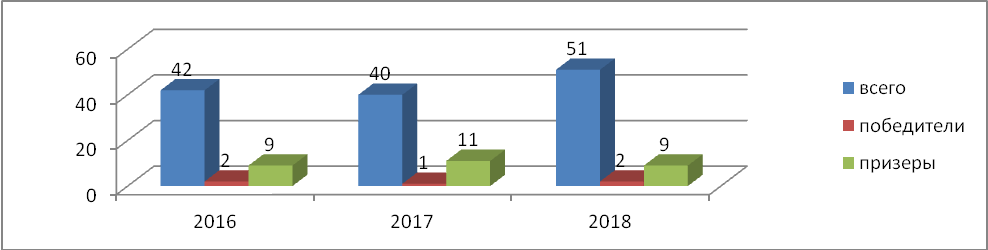 На протяжении трех лет готовят победителей и призеров Русскина Н.А.(2018г – 3 победителя и призера), Горохова А.В..; двух лет –  Кудьяров Ш.Ш., Ильенкова Т.С; одного года – Хрычева М.Н. (сразу 3 победителя и призера), Корнеева Т.Ю., Савельева И.С. В 2018 году впервые подготовил призеров по технологии Панферов Е.Ю. а также учитель начальной школы Лошкарева И.А.Ежегодно учащиеся принимают участие в региональном этапе (по итогам муниципалитета) Всероссийской предметной олимпиады. В   2016 году – нет, в 2017 году -1 призер, в 2018 году- 2 призовых места. За три года подготовили двух призеров: Коренева Е.В., Никонова С.И., Горохова А.В., Русскина Н.А., Кудьяров Ш.Ш.  Из 11 педагогов подготовивших победителей и призеров на муниципальном уровне, высокие показатели на региональном этапе у  двух педагогов, что составляет 18,2%. Обучающиеся гимназии показали высокие результаты в региональной предметной олимпиаде, которую проводит Ассоциация Оренбургской (учебный) округ Орский филиал.  В 2016 году они завоевали четыре призовых места (учителя Никонова С.И., Хрычева М.Н., Подгорнова Л.В.. Чурсиной Е.Г..), а  в 2017 году - 5 призовых мест (Никонова С.И., Бахуревич С.В., Хрычева М.Н., Русскина Н.А., Кудьяров Ш.Ш.),  в 2018 году-5 призовх мест (Никонова С.И., Русскина Н.А., Горохова А.В., Кудьяров Ш.Ш.)Следует отметить качественное участие в городских конкурсах и мероприятиях, учащихся гимназии: в городской олимпиаде по физике (ОГТИ) призовое место заняли ученики Никоновой С.И.; в конкурсе по английскому языку –Кореневой Е.В., Поповой Е.С.; в городской открытой олимпиаде «Юный пользователь ПК» - ученик Бахуревич С.В.; в городском конкурсе эссе «Я б в рабочие пошел» ученица Савельевой И.С.	Подготовили победителей и призеров городских НПК «Учись, исследуй, просвещай…» и  «Юные исследователи», региональных НПК «Шаги в науку», «Ученье разум просвещает…» и областной НПК ОГУ (г. Оренбург) – Горохова А.В., Никонова С.И., Ульянова Т.В., Лисичкина  Е.Н., Подгорнова А.М., Филонова  Н.Н.. К сожалению, это всего 6 педагогов, что составляет лишь 25% от педагогического коллектива.	Высокие результаты показали гимназисты в интеллектуальных и творческих конкурсах, дистанционных олимпиадах. В этом направлении следует отметить работу следующих учителей: Русскиной Н.А., Кудьярова Ш.Ш., Скоровой Т.В., Гороховой А.В., Подгорновой Л.В., Чурсиной Е.Г., Фоминой Ю.Е., Бахуревич С.В., Романенко Н.А.,Загинайло О.А, Корнеевой Т.Ю., Ильенковой Т.С., Лисичкиной Е.Н., Хрычевой М.Н., Волкова М.В., Подгорновой А.М., Рожковой М.А., Лепешкиной С.А., Кузнецовой Т.В., Кореневой Е.В., Никоновой С.И., Максимовой Т.В., Филоновой Н.Н., Лошкаревой И.А., Ульяновой Т.В., Рахманкуловой Д.М., Волкова М.В., Ляшенко В.В., Холоповой Е.А., Попова Е.С., - это 31 учитель, что составляет 84% от педагогического коллектива. Как видим в этом направлении работа с одаренными детьми ведется на достаточно высоком уровне.Выводы:На основании достигнутых результатов можно сделать вывод о том, что работа с одаренными детьми в гимназии  ведется целенаправленно и  достаточно эффективно. Хочется отметить повышенный интерес у учащихся к конкурсам различного уровня и к саморазвитию. Однако это наблюдается в  начальной и основной школе. Обучающиеся 9-11 классов не очень охотно и результативно проявляют себя. Проведенной работе следует дать удовлетворительную оценку.Задачи на 2019 учебный год: Дальнейшее совершенствование системы социально-психологической поддержки  одаренных и способных детей, преемственности в развитии  и поддержании одаренности детей на всех уровнях обучения. Дальнейшее создание благоприятных условий для выявления, развития и поддержки одаренных детей.Активизация работы педагогов с учащимися в рамках подготовки к олимпиадам и научно-практическим конференциям различного уровня в старшей школе.Качество воспитательной работы    	В 2018 году воспитательная деятельность была направлена на осуществление следующей цели: создание  условий для формирования духовных, нравственных, патриотических качеств.           Особый акцент в деятельности школы ставится на организацию воспитательной работы, которая строится на основе Программы воспитания и социализации обучающихся с учетом воспитательной компоненты по направлениям: гражданско-патриотическое воспитание, духовное и нравственное воспитание, воспитание положительного отношения к труду и творчеству, здоровьесберегающее воспитание, социокультурное и медиакультурное воспитание, культуротворческое и эстетическое воспитание, правовое воспитание и культура безопасности, воспитание семейных ценностей, экологическое воспитание. Все направления воспитательной работы позволяют осуществлять личностно- ориентированный подход в воспитании при одновременной массовости воспитательных мероприятий и стимулировать творческие способности учащихся во всех аспектах воспитательной работы. Мероприятия, проводимые в течение учебного года, позволяют привлечь к различным видам деятельности большое количество детей, что способствует развитию творческих способностей практически каждого ученика. Ключевые творческие дела - это основа организационно-массовой работы, те мероприятия, которые отражают традиции школыПо каждому направлению деятельности сложились традиционные общешкольные мероприятия. Акция «Тепло души», сбор канцтоваров, игрушек, вещейКонкурс«Зеленаяпланета», Фотовыставка«Семейный портрет»Шефская помощь ветеранам войны.Посвящение в гимназисты учеников 1-х классов. Посвящение в профиль учеников 8-ых классов. День учителя, ФестивалиЛинейки памятиДень гимназии «Умники и умницы». Адресная помощь ветеранам педагогического труда и локомотивного депо. Первенство гимназии по баскетболу. Акция «Рассвет» с вручением ветеранам 9 мая поздравительных открыток;Концерт военно - патриотической песни  Концерт ветеранам локомотивного депо;Тематические классные часы; Районный турнир по лыжным гонкам;День защитника Отечества;				Уроки мужества;	Прощание с начальной школой Тематические радиолинейки День Знаний.  Осенние фантазии Новогодняя сказка в Республике МиД».  День детства. День прощания с детством.  Районный конкурс «Школьная весна».  Праздник «Я гражданин» Малые коммунарские сборыВахта памятиБитва хоровТрадиционные праздники проходят интересно с охватом практически всех учащихся. На празднике первого звонка выступают выпускники, всегда присутствуют гости. «Выпускной» — яркое и значимое событие в жизни школы, праздник выпускников, на котором подводятся итоги школьной жизни. Яркое и красивое мероприятие «Капустник» было организовано и проведено классным руководителем 11а класса. Гороховой А.В. На торжественной линейке подводятся итоги прошедшего учебного года, награждаются ребята, отличившиеся в учёбе, спорте, общественной жизни школы. Вручаются благодарственные письма родителям. В традиционных школьных мероприятиях участвуют все классы, но степень активности классов в жизни школы, естественно, разная. Это связано с работой классных руководителей, их желанием и умением организовать, зажечь детей, умением привлекать к участию в мероприятиях каждого ученика. Большое значение имеет сформированность классного коллектива, отношения между учениками в классе. Значимую роль в этом играет ученическое самоуправление.  Основными целями и задачами школьного самоуправления являются:  становление воспитательной системы через формирование единого общешкольного коллектива; приобщение личности к общешкольным ценностям, усвоение личность социальных норм через участие в общественной жизни школы. Заседания ученического совета проходили один раз в месяц. На заседаниях обсуждался план подготовки и проведения мероприятий, анализ общешкольных ключевых дел, подводились итоги рейтинга общественной активности классов по четвертям. Крупными делами, проведнным ученическим советом стали: День самоуправления (День учителя), День матери, Новый Год, Мероприятия в рамках месячника оборонно-массовой и военно-патриотической работы,  День защитника Отечества, 8 Марта, «Последний звонок». В каждом классе выбран актив класса, который организует дежурство по классу и школе, помогает классному руководителю в проведении внеклассных мероприятий, организации школьных праздников.   Однако деятельность представителей ученического актива не всегда эффективна. Необходимо организовать учебу актива в следующем учебном году.Требует доработки система дежурства классов по школе. Необходимо четкое определение обязанностей дежурных, обеспечение контроля за выполнением поручений, особое поощрение лучшему классу по итогам дежурства по гимназии.ДиаграммаЗдоровьесберегающее воспитание. Сохранение и укрепление здоровья обучающихся осуществлялось согласно по трем направлениям: профилактика и оздоровление – обучение навыкам самоконтроля и самодиагностики, организация питания и питьевого режима, физкультурно-оздоровительная работа; образовательный процесс – использование здоровьесберегающих образовательных технологий в обучении и воспитании, рациональное расписание; информационно—консультативная работа – лекции специалистов, классные часы, родительские собрания, внеклассные мероприятия, направленные на пропаганду здорового образа жизни: туристические слеты, спортивные соревнования, работа спортивных секций.В рамках программы в гимназии были проведены различные мероприятия: дни здоровья, организация физкультурных минуток, спортивные соревнования, занятия в спортивных секциях и др.На базе гимназии часто проводятся спортивные соревнования и мероприятия, которые всегда проходят на высоком уровне. Интересное мероприятие прошло с учащимися 1-4 классов «Занимательная зарядка»Огромное значение уделяется такому направлению как «Профилактика алкоголизма и наркомании» Проводились беседы со школьным врачом, подвижные игры, ежедневные прогулки на свежем воздухе. Эта работа ведется в течение всего года. На классные часы были приглашены сотрудники ГИБДД, пожарной охраны, врачи.    Культура   здорового образа жизни, ценностных представлений о физическом здоровье, ценности духовного и нравственного здоровья формируются на уроках и внеклассных мероприятиях через реализацию программ и планов: программа «Сбалансированное питание», операция «Подросток», акция «Помоги ребёнку», месячник по профилактике алкоголизма, наркомании, токсикомании, табак курения, «Мама, папа, я- спортивная семья»,  «Утренняя зарядка», программа  летнего отдыха и оздоровления детей, «Президентские спортивные игры», «Президентские состязания».Участие учащихся в спортивных соревнованиях.Участие и победы  учащихся в муниципальных конкурсах и фестиваляхРеализация плана воспитательной работы школы строится на основе интеграции внеурочной, внешкольной и внеучебной деятельности через проведение:Фестивали Фестиваль военно-патриотической песни; Фестиваль дружбы народов «В семье единой, дружной», посвященный празднованию Дня народного единства.Общешкольные традиционные праздники: «Первый звонок», посвящение в первоклассники, «День дублёра»,  «Неделя боевой славы», «Последний звонок», «Выпускной бал», капустник, «Осенний  бал»,  «Праздник мам», концертная программа ко Дню пожилого человека, «Новогодняя ёлка», «День детства»,  концерт посвященный Дню Учителя.Общешкольные традиционные конкурсы: «Портфолио»,  «Мисс и мистер гимназии», «Классный уголок», «Веснянка». Выставки  Выставка рисунков «Защитники Отечества!»; «На страже Родины», «Портрет любимой мамы», «Дары осени», «Зимние узоры», «Моя семья».Акции:  «Помоги ребёнку», «Добру откроются сердца», «Цифровое поколение, Вперед!», акция «Муравейник»,  акция «Птицеград», «За чистоту родного края»,  «Чистота и уют школьной территории», «Чистота» проверка санитарного состояния кабинетов. «Новогодняя игрушка», «Бессмертный полк», «Вальс победы»,«Аллея памяти».Спортивные соревнования «Муравейник», «Веселые старты», «Мама, папа и я- спортивная семья!», соревнования по волейболу, баскетболу,  «Один день в армии»,  Спортивный праздник «России верные сыны». «Юный олимпиец».Экскурсии: «Город в двух частях света», «Орская солнечная электростанция им. А.А. Влазнева»,   Краеведческий музей в музей «им Т.Г. Шевченко», ЦКМ.Походы : туристическая база «Уральская деревня», «Простоквашино». «Маленькая Швейцария»Посещение Дней открытых дверей в учебных заведениях города, области; Техникум  транспорта г. Орска им. Героя России С.А. Солнечникова», Нефтяной техникум, Орский индустриальный колледж.Спецкурсы, факультативные и элективные курсыВстречи с интересными людьми (ветеранами Великой Отечественной войны и труда, с политиками, поэтами, писателями, профессионалами в своих областях)  Классные часы, часы общения, библиотечные уроки;Интеллектуальные игры «Поединок умов», «Своя игра» Количество обучающихся школы, охваченных формами внеурочной деятельности – 100%.С целью реализации основных положений ФГОС начального общего образования при организации внеурочной деятельности разработаны и реализуются программы: «Моё Оренбуржье»,  «Азбука нравственности», «Мастер перевоплощения».С целью реализации основных положений ФГОС основного общего образования при организации внеурочной деятельности разработаны и реализуются программы:«Час общения»,  «Сударушка», «Музей воспитывает юных», «Театральная студия «Увлекательный мир театра», «Хоровая студия », «Патриот».Проблемы: Желательно увеличить часы на  внеурочную деятельность.Благодаря сетевому взаимодействию с ДОП организациями увеличилось количество кружков и секций. Заключены договора с ЦРТДЮ «Созвездие»,  с ЦДЮ ТуриЭ.   Согласно Постановления администрации г. Орска гимназии выделено 1. ставку. Ставки реализованы все.Вывод: Посещаемость кружков и секций в начальной школе составляет 100%. Посещаемость кружков и секций в среднем и старшем звене составляет 100%. В этом учебном году были проведены в гимназии, следующие спортивные соревнования: День здоровья - сентябрь, соревнования по волейболу для 5-9 классов – октябрь, баскетбол – декабрь соревнования на приз «Деда мороза» - декабрь, «Папа, мама, я- спортивная семья»- январь, «А. ну-ка парни!», Лыжня России-2018- февраль, «Президентские состязания» - март, «Веселые старты» для 6-8 классов –  март. Учащиеся кружка «Туристы - многоборцы» принимали активное участие в городских соревнованиях «Туристы», «Школа безопасности», «Велотуризм», «Вязка узлов» Работа по реализации спортивного направления воспитательной деятельности несмотря на довольно насыщенное наполнение, не является систематической, состоит из отдельных в большей или меньшей степени удачных мероприятий. В следующем учебном году необходимо систематизировать эту деятельность.Гражданско-патриотическое направление. Задача по воспитанию гражданственности и приобщению к духовным ценностям своего Отечества является приоритетной. Общечеловеческой ценностью данного направления мы считаем Отечество, формируя к нему у обучающихся отношение как к единственной, уникальной для каждого человека Родине, данной ему судьбой, доставшейся от предков. Главной целью при реализации направления является создание условий для развития высокой социальной активности, гражданской ответственности, духовности, становления настоящих граждан России, обладающих позитивными ценностями и качествами, способных проявить их в созидательном процессе в интересах Отечества, обеспечения его жизненно важных интересов и устойчивого развития. Традиции школы: фестиваль патриотической песни, линейки, временный пост, конкурсы газет и боевых листков, уроки мужества, акции «Аллея памяти», операция «Герои живут рядом», линейка посвященная  снятию Блокады Ленинграда, конкурс чтецов. Ежегодно в ноябре отмечается «День героя», 3 декабря День неизвестного солдата в память о российских и советских воинах, погибших в боевых действиях на территории страны или за её пределами. 12 декабря День Конституции России. 9 мая на Параде Победы, учащиеся нашей школы приняли участие в акциях «Бессмертный полк», «Вальс победы», военизированной эстафете. Для учащихся среднего звена было организован и проведен митинг «Память», посвященный 9 мая. По традиции 12 декабря был проведен детский референдум. Учащиеся гимназии приняли активное участие. Данные мероприятия оказали высокое нравственное воздействие на учащихся.  Система военно-патриотического воспитания, созданная в нашей гимназии, помогает управлять процессом подготовки обучающихся к защите Родины, придает всей проводимой работе системность, последовательность и целенаправленность, обеспечивает преемственность в организации и развитии военно-патриотической деятельности школьников.Наиболее интересные мероприятия, проведенные  в  организацииВоспитание семейных ценностей. Воспитательная работа гимназии не может строиться без учета того, что индивидуальность ребенка формируется в семье. Школа и семья - два важнейших воспитательно-образовательных института, которые изначально призваны пополнять друг друга и взаимодействовать между собой. С этой целью в гимназии велась большая работа с родителями или лицами их заменяющими.В течение года велась работа с родителями, целью которой было дать психолого-педагогические знания через родительские собрания, консультации администрации гимназии, классных руководителей, психолога, социального педагога по социальным вопросам, вопросам педагогической коррекции складывающихся отношений между детьми и взрослыми в отдельных семьях, родительские лектории, индивидуальные беседы об особенностях возраста и методах подхода к воспитанию ребенка, по профилактике суицида, употребления ПАВ, безнадзорности и правонарушений, сохранению и укреплению здоровья.Работа с родителями включала в себя как групповую просветительскую работу (лектории, конференции, мониторинг), так и индивидуальную (с родителями детей «группы риска», психологические консультации).В большинстве классов работали действенные родительские комитеты, но создание общешкольного родительского комитета как реальной структуры школьного самоуправления остается пока открытой задачей, решение которой предстоит осуществить в новом учебном году.Систематически проводились классные родительские собрания, разнообразные по формам. В течение учебного года были проведены и общешкольные родительские собрания,  комитеты, конференции, на которых обсуждались вопросы: организации и проведения итоговой аттестации по форме ЕГЭ, организация и проведение выпускных вечеров, общие вопросы организации деятельности ОУ, вопросы сохранения здоровья обучающихся, правовое образование детей и родителей, встречи с представителями государственной службы. Совершенно ясно, что без участия родителей в организации учебно–воспитательного процесса невозможно достичь высоких результатов. Многие родители являются помощниками классных руководителей в организации походов, экскурсий, часов общения, выпускных вечеров.           Активное участие принимают родители в ГОУ: - в общешкольном родительском комитете;- в общешкольной родительской конференции;- в ассоциации выпускников;- в совете гимназии.Особое внимание уделяется работе родительского всеобуча. Были проведены общешкольные родительские собрания и родительская конференция со следующей тематикой:«Взаимодействие семьи и школы по вопросам профилактики и правонарушений»;«Взаимодействие и взаимоотношение школы и семьи»;«Семья и ее значение для ребенка».В каникулярный период  с целью профилактики безнадзорности, правонарушений и травматизма детей и подростков организованны и проведены следующие мероприятия: составление плана работы на каникулярный период с учащимися, находящимися в социально-опасном положении;организация лагеря с дневным пребыванием детей на летних каникулах (100 чел.);оформление информационного стенда «Каникулы» с размещением на нем плана мероприятий, графика работы школьного спортивного клуба.информирование учащихся и их родителей о занятости детей во время каникул, о графике проведения мероприятий классными руководителями 1-11 классов через дневники учащихся.Была собрана информация о летней занятости учащихся, за каждым ребенком закреплен курирующий педагог. Классный руководитель и социальный педагог провели  индивидуальные беседы о технике безопасности на воде, на дорогах, а также разъяснили о запрете употребления пива до 21 года и о об возможных последствиях употребления пива как на организм, так и об административной ответственности. Учащиеся расписались  в журнале о соблюдении ТБ.  С целью планового составления акта ЖБУ и контроля занятости в летний период социальным педагогом совместно с классными руководителями были проведены рейды 3 рейда (30.05.2018, 28.05.2018, 02.08.2018), в ходе которых были посещены 3 семьи, состоящие на профилактическом учете.   Матухнова Элла Дмитриевна (учащаяся, состоящая на ВШУ) была отправлена на областную смену в ДОЛ «Янтарь» с 10 июля по 19 июля 2018 г. Взаимодействие с общественными организациями и административными органами, другими учебными учреждениями.За последние  года возросло количество и качество сотрудничества с социальными партнёрами. Используются разнообразные формы и направления социального партнерства: профориентационная работа, эстетическое воспитание, профилактика ЗОЖ, социально-нравственное воспитание и гражданское становление обучающихся.Субъекты партнерстваОбразовательные учреждения: ВУЗы,  техникумы, лицеи.Учреждения культуры и спорта  и учреждения дополнительного образования: «Патриот», «Созвездие», ДКЖ, КДЦ Молодежный , музеи, драматический театр им А.С. Пушкина», клубы «Автомобилист, «Молодость» музей ЖД,  С.к. «Юбилейный»,  « Авангард»,  ДОСАФ, «Свобода», «Локомотив», «Пищевик».Общественные организации и органы местного самоуправления Государственные и коммерческие структуры: НПК «Радуга»   Активное участие принимают родители в ГОУ: - в общешкольном родительском комитете;- в общешкольной родительской конференции;- в ассоциации выпускников;- в совете гимназии.Особое внимание уделяется работе родительского всеобуча. Были проведены общешкольные родительские собрания и родительская конференция со следующей тематикой:«Взаимодействие семьи и школы по вопросам профилактики и правонарушений»;«Взаимодействие и взаимоотношение школы и семьи»;«Семья и ее значение для ребенка».Экологическое воспитание. Экологическая деятельность осуществлялась через беседы, праздники, экскурсии и прогулки на природу, заочные экологические путешествия. Большую  роль   по формированию    экологической культуры  имеет  участие в  проведении  следующих мероприятий : акция «Живи родник», акция «Муравейник»,  акция «Птицеград»,«За чистоту родного края»,  Всероссийский день посадки леса.С 3 по 7 апреля проводилась неделя Защиты окружающей среды, неделя биологии и экологии ответственный Кудьяров Ш.Ш.. В ходе недели проводились мероприятия выставка рисунков «Пернатый мир», конкурсно - познавательная игра «Птицы наши друзья» в 6-7 классах, игра «Алфавит» в 8-9 классах, ЕВН «Цветущие, колючие, ползущие» в 5-6 классах, эколого-краеведческая игра «Тропинками родного края» в 7-8 классах, викторины в 10 и 11 классах. Проводилась акция «Чистота и уют школьной территории», «Чистота» проверка санитарного состояния кабинетов. Бережно относиться к природе, научить видеть красоту окружающего мира, раскрыть перед ребятами полный тайн мир природы, заставить задуматься над тем, какую роль она играет в жизни человека, помогает проведение классных часов. Активное участие в данном направлении принимают учителя начальной школы. Они организуют экскурсии, походы. К экологической культуре приучают и участие в городских конкурсах «Отходы в доходы», конкурсе средств наглядной агитации «Защитим лес» . Учащиеся 10  класса приняли участие в городском конкурсе, где заняли третье призовое место..Культуротворческое и эстетическое воспитание. Навыки культуротворческого  и эстетического воспитания,  направленны  на активизацию их приобщения к внеклассным мероприятиям, в выполнению правил внутреннего распорядка, через участие в конкурсах, фестивалях художественной самодеятельности. Традиционно проводится Фестиваль военной песни для учащихся 9-11 классов. В этом году провели конкурс «Битва хоров» для учащихся 5-8 классов. Ребята поразили активной и достойной подготовкой к данному конкурсу. Ежегодно проводятся конкурсы  рисунков «Правила дорожного движения достойны уважения».  Активными участниками  этого конкурса являются учащиеся  начальной школы. Хочется отметить следующих  классных  руководителей Чурсину Е.Г., Королькову Е.А., С Ульянову Т.В., Лепешкину С.А., Максимову Т.В., Кузнецову Т.В., Лисичкину Е.Н.. Активное участие в конкурсе  «Забор толерантности» , «Светофор» Проводились рейды «Внешний вид учащихся, школьная форма». Ребята 1-10 класс приняли участие в районной акции «Новогодняя игрушка».  Учащиеся 5 классов приняли участие в открытие  районной елки.Воспитание положительного отношения к труду и творчеству. Одно из приоритетных направлений воспитательной работы в школе является профессиональное воспитание, вся информация по его содержанию отражается в воспитательной программе. Содержание реализуется через учебную и внеучебную деятельность. Основные мероприятия отражены в воспитательном плане, который составляется на год. Профориентационная работа с обучающимися осуществляется в тесном сотрудничестве педагогического коллектива с родителями (законными представителями), а также с различными учреждениями, центрами и предприятиями города Информационно-образовательное пространство школы направлено на профессионально-личностное становление и развитие обучающихся.         Все профориентационные мероприятия, проводимые в 8-11ых классах, направлены на формирование умений обучающихся классов адекватно оценивать свои личные возможности в соответствии с требованиями избираемой профессии профессиональных склонностей и способностей. Для учащихся  8-11 классов  на первом этаже гимназии  был оформлен стенд «Выборы 2018». Материал, размещенный на стенде, содержал  информацию о  профессиях  различных  направлений. На столах были выложены буклеты и проспекты  ВУЗ с рекламой об их учебном заведении. В данный период к ребятам приходили  сотрудники правоохранительных органов ,преподаватели  лицеев, колледжей , ВУЗ г. Орска и других городов с целью с ориентировать ребят на правильный, обдуманный выбор профессии.С выпускниками 9,11  классов было проведено анкетирование  «Хотели бы Вы учится  в Орском индустриальном колледже?». Челябинский институт сообщения  проел анкету «Твои планы после окончания школы» Были заключены  планы совместной работы по профориентации с  Орским гуманитарно-технологическим институтом (филиал)  «ОГУ», индустриальным колледжем, техникумом транспорта.Классные руководители знакомили обучающихся с миром профессий, с учебными заведениями начального и среднего профессионального образования, с конкретной ситуацией на рынке труда, оказывают обучающимся помощь в выборе профиля обучения, проводят тематические классные часы и родительские собрания.   Психологом Скоровой Татьяной  Викторовной с обучающимися 9 классов проводятся диагностики и беседы профориентационной направленности.Воспитание у учащихся положительного отношения к труду, вовлечение учащихся к общественно-полезным работам, привитие навыков самообслуживающего труда, формирование самосознания по необходимости сохранности чужого имущества, добровольное оказание помощи нуждающимся – залог трудового воспитания школьников.Правовое воспитание и культура безопасности является важнейшей задачей современной школы. Классные руководители совместно с представителями общественности знакомили учащихся с основным законом нашего государства. Учащиеся начальных классов изучили основные символы нашего государства, со старшеклассниками была проведена беседа на тему «Мы граждане Российской Федерации!». Наши наблюдения показали, что дети с интересом беседуют о своих правах, встречаются с правоохранительными органами, задают интересующие их вопросы. Они учатся высказывать свое мнение, выражать свое отношение к миру, сообществу. Ежегодно в декабре в данном направлении проводится Детский референдум. Школьники должны убедиться, что знание и неукоснительное соблюдение норм права – это священный долг и обязанность каждого гражданина России. Правовая грамотность поможет тем самым решить другую проблему – правонарушения среди подростков совершенствованию самоуправления в школе, развитию лидерских качеств у учащихся, формированию навыков демократического общения между участниками образовательного процесса, навыков бесконфликтного взаимодействия с каждым участником, способности самостоятельно планировать совместную деятельность. Система внеклассных мероприятий, акций, способствовала повышению качества гражданского воспитания. Традиционно проводится   месячник в ходе, которого был оформлен информационный стенд «Правовая планета», посвященный истории создания Конвенции  о правах человека, знакомящий учащихся  с основными статьями этого документа (фотоотчёт представлен на сайте гимназии). Организованы  встречи   учащихся со старшим инспектором Орского ЛО МВД России на транспорте Артемьевой Г.А.,  Хныкиным  Д.В. и инспектором  ОДН Захаровым В.Н. ПДН ЛОВД на тему «Правовая ответственность несовершеннолетних». Проведены  часы общения по теме «Каждый человек имеет право» в параллелях 5-6 классов, в параллелях 5-10 классов проведены тематические беседы, направленные на профилактику кибербуллинга, обеспечение интернет - безопасности несовершеннолетних, в ходе общения учащимся в очередной раз напомнили о правилах безопасного поведения  в сети, о возможности получения помощи и поддержки в случае столкновения с интернет - угрозами. В рамках родительского всеобуча проведено родительское   собрание в 1-11 классах  на тему «Правовые аспекты, связанные с ответственностью   родителей за воспитание детей. В рамках уроков обществознания  педагогами проведены беседы с  учащимися 5-9 классов беседы на темы  «Конституция - основной закон государства и общества» и  «Государство и право».состоялся детский референдум, регулярно проводятся тематические музыкальные флешмобы, позволяющие в ненавязчивой интерактивной форме выполнять задачи  по просвещению  и воспитанию учащихся. Все  проведенные мероприятия соответствовали  целям проведения месячника, а именно, формированию  правовой культуры и  правовой грамотности учащихся.   В целях повышения эффективности работы по правовому воспитанию требуется: продолжать работу по развитию института Уполномоченного по защите прав участников образовательного процесса; конкретизировать вопросы взаимодействия педагогов с остальными участниками образовательного процесса в вопросах достижения единой цели – повышение правовой культуры участников;  продолжить работу по формированию правовой культуры через ученическое управление;  оказывать целенаправленную методическую помощь педагогам в вопросах правового воспитания, поддержания среди учащихся дисциплины и правопорядка; повысить уровень работы с семьями, дети в которых находятся в социально-опасном положении.Нравственное и духовное воспитание.  С целью активизации деятельности по духовно-нравственному воспитанию в план гимназии включены тематические  классные часы. акции, круглые столы. Осуществляется работа    через  следующие  мероприятия: День Знаний, осенние фантазии,  «Учителя, Вы в нашем сердце остаетесь навсегда», , конкурс чтецов,  День гимназии, посвящение в пятиклассники, провела Романенко НА. Посвящение в гимназисты Лисичкина Е.Н., акции и др.Были организованы и проведены в гимназии выставки рисунков учителем ИЗО Ляшенко В.В.  В рамках ФГОС в гимназии работает театральный кружок, руководитель Лаврина И.Б. Ребята успешно выступают с театрализованными постановками перед учащимися гимназии и принимают участие и в районных  конкурсах, где становятся  призёрами. Учитель музыки Дерябина А.А.  подготовила к районному  фестивалю «Школьная весна» выступление хора «Соловушка» средней группы. Проводились акции «Тепло души» по сбору канцтоваров для детей из неблагополучных семей. «Твори добро» поздравление педагогов -пенсионеров с праздниками. Анализируя всю проведенную за истекший период работу можно сказать о том, что вся деятельность велась в соответствии с планом воспитательной работы по всем приоритетным направлениям. следует отметить, что педагогический коллектив школы стремиться успешно, реализовать намеченные планы, решать поставленные перед ними задачи. В тоже время проведенная работа позволила выявить некоторые недостатки и пути их решения: уделить внимание усилению работы с педагогическими кадрами, систематизировать проведение открытых классных часов и запланировать открытые мероприятия.Задачи на 2019 год:1 Формировать гражданскую и социальную позицию личности, патриотизм и национальное самосознание участников образовательного процесса посредством активизации идеологической и воспитательной работы, формировать толерантное отношение.2.   3.   Развивать творческий потенциал и лидерские качества учащихся через комплексную поддержку значимых инициатив участников образовательного процесса и активизацию деятельности детских общественных объединений.4. Создавать необходимые условия для сохранения, укрепления и развития духовного, эмоционального, интеллектуального, личностного и физического здоровья всех субъектов образовательного процесса.5. Поддерживать творческую активность учащихся во всех сферах деятельности, активизировать работу ученического самоуправления, создать условия для развития общешкольного коллектива через  систему КТД.7. Совершенствовать систему семейного воспитания, способствовать повышению ответственности родителей за воспитание и обучение детей.Качество психолого-педагогического сопровожденияЦели и задачи деятельности педагога-психолога за отчетный период.	Психолого-педагогическое сопровождение развития ребенка в условиях модернизации образования и внедрения  федеральных государственных стандартов нового поколения рассматривается как сопровождение отношений: развитие, коррекция, восстановление.	Целью психолого-педагогического сопровождения ребенка в учебно-воспитательном процессе является создание социально-психологических условий для развития личности учащихся  и их  успешного обучения, создание системы психолого-педагогического сопровождения всех участников образовательных отношений  в условиях введения ФГОС.Задачи психолого-педагогического сопровождения учащихся гимназии:профилактика возникновения проблем развития обучающихся  (психолого-педагогическое сопровождение процесса адаптации учащихся в переходные периоды);содействие обучающимся в решении актуальных задач развития и  обучения, социализации (учебные трудности, трудности с выбором образовательного и профессионального маршрута, нарушения эмоционально-волевой сферы, проблемы взаимоотношений со сверстниками, учителями, родителями);развитие психолого-педагогической компетентности учащихся, родителей, учителей.Приоритетные направления работы педагога-психолога с учётом специфики ОО:Реализация системы комплексного психолого-педагогического сопровождения и поддержки обучающихся.Создание условий для поддержки и развития детей с особыми образовательными потребностями, одарённых детей.Формирование коммуникативных навыков в разновозрастной среде.Обеспечение осознанного выбора профессиональной деятельности.Совершенствование навыков коррекционной работы с учащимися и родителями.Развитие системы психологического консультирования. В рамках психолого-педагогической работы осуществляются следующие формы психолого-педагогического сопровождения: диагностическая работа, коррекционная и развивающая работа, консультативная работа с детьми, родителями, педагогами, профилактическая работа, психолого-педагогические консилиумы, просветительская работа, методическая и экспертная  работа.Для реализации поставленных задач в работе применялись следующие методы: метод проблемного психологического информирования; метод коррекции поведения; психодиагностический метод. В зависимости от конкретных целей были использованы  такие формы работы как: индивидуальное консультирование учащихся, педагогов, родителей; групповые развивающие занятия; коррекционные (индивидуальные, групповые) занятия.	Сведения о качестве и результативности психолого-педагогическогосопровождения в 2017 году.Уровень психодиагностического сопровождения образовательного процесса.Результативность диагностической работы с обучающимися.В  рамках диагностической работы в соответствии с поставленными  целями, при решении задач, исходящих из неё, с учетом приемлемых форм и возможностей в указанный период времени проводились следующие мероприятия: определение уровня школьной готовности будущих первоклассников, изучение уровня адаптации первоклассников к школе, изучение адаптации пятиклассников к новым условиям обучения, изучение адаптации  десятиклассников к новым условиям обучения, определение уровня воспитанности  гимназистов 1- 11 классы, изучение профильной направленности обучающихся 7-х классов в рамках первичной диагностики профессиональной направленности личности, изучение одарённости обучающихся  гимназии №1, составление «Карты одарённости  учащихся гимназии», изучение готовности обучающихся 4-х классов к переходу в среднее звено, выявление сформированности профессионального плана, мотивов выбора профессии и профессиональной направленности личности  обучающихся  9-х, 11-х классов в рамках профориентационной работы, диагностика уровня тревожности обучающихся 9, 11-х классов в рамках психолого-педагогического сопровождения  итоговой аттестации, диагностика эмоционального состояния учащихся 7-11классов, диагностика особенностей мотивационной сферы личности гимназистов в рамках социально - психологического тестирования  учащихся с целью профилактики отклоняющегося поведения, индивидуальная диагностика по запросам.Коррекционно-развивающее сопровождение образовательной деятельности. Разнообразие форм и тематики  развивающих занятий, проводимых педагогом-психологом.Развивающая работа ведётся во всех параллелях и во всех классах с учётом возрастных особенностей и потребностей  обучающихся в образовательной деятельности. Педагог – психолог  в течение учебного года посещает каждый классный коллектив.Деятельность педагога психолога по обеспечению преемственности содержания и форм организации образовательного процесса на различных  ступенях обучения.Реализация преемственности  на различных ступенях  обучения должна обеспечить создание системы непрерывного образования с учетом сохранения ценности каждого возрастного периода развития учащегося; сформированности умения учиться как фундаментального новообразования; направленности на сохранение здоровья, эмоционального благополучия и на развитие индивидуальности каждого учащегося. С этой  целью  в гимназии реализуется программа «Психолого-педагогическое сопровождение школьника в  период адаптации на различных ступенях обучения».Целями программы «Психолого-педагогическое сопровождение школьника в  период адаптации на различных ступенях обучения являются: облегчить естественный процесс адаптации на различных ступенях обучения, сделав его по возможности безболезненным для ученика и учителя; создать доброжелательную атмосферу, позволяющую школьникам и учителю лучше понять друг друга; актуализировать мотивацию обучения, постепенно вырабатывать способность учащегося брать на себя ответственность за успешность своего обучения. А  именно: помочь ребенку принять позицию школьника; помочь осознать появление нового сообщества – класса; ввести понятие оценки, различные ее критерии (правильность, аккуратность, красота); обучить школьников навыкам учебного сотрудничества с учителем и одноклассниками.В качестве   одного из главных  критериев эффективности программы выступает динамика показателей уровня адаптации учащихся к учебному процессу.Динамика результатов психолого-педагогического сопровождения обучающихся.Уровень адаптации учащихся  1 классов гимназии к учебному процессу.Уровень адаптации учащихся  5 классов гимназии к средней школе.Данные сравнительного анализа свидетельствуют о  стабильных показателях  уровня адаптации учащихся гимназии к образовательному процессу, что позволяет сделать вывод об эффективности диагностической и психокоррекционной  работы, проводимой  с обучающимися образовательной организации.Психопрофилактическое,  просветительское и здоровьесберегающее сопровождение образовательной деятельностиПсихопрофилактическая работа в гимназии в 2018 году велась по следующим направлениям: Психопрофилактическая работа в гимназии в 2017 году велась по следующим направлениям:профилактика употребления ПАВ, обучение безопасному поведению, формирование навыков ЗОЖ, профилактика дезадаптации обучающихся, просвещение по вопросам общения и взаимодействия с окружающими, знакомство с этикой и психологией общения, профориентационная работа, психологическая подготовка к экзаменам различного уровня,профилактика аутоагрессивного и отклоняющегося поведения детей  и подростков.В 2018 году особое внимание было уделено профилактике аутоагрессивного поведения детей и подростков.В рамках этого направления профилактической работы  в марте – апреле 2018 года  были проведены следующие мероприятия:организована система педагогического наблюдения  за состоянием обучающихся с признаками отклоняющегося поведения;профилактические осмотры «Чистые руки»;систематически  на протяжении указанного периода (апрель 2018г., октябрь 2018г.,декабрь 2018г.) проводилась просветительская работа с педагогами, направленная на формирование компетенции педагогических работников в сфере профилактики аутоагрессивного поведения учащихся.Педагогом - психологом организована просветительская и консультативная работа с остальными  участниками образовательных отношений, направленная на предупреждение аутоагрессивного и отклоняющегося поведения, а также повышение уровня культуры детско-родительских отношений.Сопровождение внедрения ФГОС. Психолого-педагогическое сопровождение внедрения новых образовательных стандартов осуществлялось по нескольким направлениям.Просвещение педагогов и родителей по психолого-педагогическим аспектам новых образовательных стандартов.Мероприятия:Проведение групповой  консультаций родителей будущих первоклассников «Ваш ребёнок идёт в школу». Проведение индивидуальных консультаций родителей будущих первоклассников   по вопросам готовности к школьному обучению.Проведение консультаций и просветительской работы с родителями первоклассников «Проблемы адаптации, Время и усилия».Проведение групповой и индивидуальных консультаций педагогов по выработке единого подхода к отдельным детям и единой системе требований к классу со стороны различных педагогов, работающих с классом, консультирование педагогов  с целью разъяснения принципов   деятельности, минимакса, вариативности, системности, психологической комфортности.  Диагностика учащихся. Мероприятия:Психолого-педагогическая экспресс -  диагностика, направленная  на определение школьной готовности ребенка.Индивидуальное собеседование, направленное на  исследование развития отдельных психических функций, сформированности  предпосылок овладения учебной деятельностью, диагностика уровня психологической готовности, сформированности некоторых УУД.Диагностика  адаптации первоклассников, пятиклассников.Участие в оценке достижений планируемых метапредметных и личностных результатов.В 2013-2014 учебном году была разработана и утверждена «Программа мониторинга УУД в начальной школе», а также «Программа мониторинга 	УУД ООО», в 2018 году продолжилась работа по реализации данных программ.В 2018 году была продолжена  работа по разработке разделов  основной общеобразовательной программы, осуществляется психолого-педагогическое сопровождение ФГОС ООО, участие педагога-психолога в мониторинге УУД учащихся 5-7  классов.Выявление учащихся с проблемами формирования УУД, дезадаптированных учащихся.Педагогом-психологом в ходе индивидуальных консультаций были представлены  рекомендации  педагогам и родителям ребенка, испытывающего трудности в обучении.Психолого-педагогическое сопровождение детей с ОВЗ.	Целью психолого-педагогического сопровождения детей  с ОВЗ, обучающихся  МАОУ «Гимназия №1 г. Орска», является обеспечение  их оптимального развития, успешная интеграция в социум.	Задачи психолого-педагогического сопровождения ребенка с ОВЗ, обучающегося в массовой школе:предупреждение возникновения проблем развития ребенка;помощь (содействие) ребенку в решении актуальных задач развития, обучения, социализации: учебные трудности, проблемы с выбором образовательного и профессионального маршрута, нарушения эмоционально-волевой сферы, проблемы взаимоотношений со сверстниками, учителями, родителями;психологическое обеспечение образовательных программ; развитие психолого-педагогической компетентности (психологической культуры) учащихся, родителей, педагогов.В рамках  психолого-педагогического сопровождения детей с ОВЗ в образовательном процессе педагогом-психологом составлены и реализуются программы коррекционной работы  с детьми с РАС, с детьми с  НОДА, с детьми с ОВЗ.Профилактика профессионального выгорания педагогов. В гимназии проводится работа, направленная на оказание  психологической поддержки педагогов в ситуации, связанной с коренными изменениями в организации воспитательно-образовательного процесса. Мероприятия:Групповые и индивидуальные консультации  по теме «Психогигиена педагога».Консультативная деятельность педагога-психолога. В течение  данного периода времени  групповые и индивидуальные консультации велись со всеми участниками образовательных отношений и по следующим направлениям: с учащимися, родителями и учителями 1-х, 4-х, 5-х классов по предупреждению дезадаптации; с родителями учащихся, нуждающихся в коррекции поведенческих проблем; с учащимися и родителями 9-11 классов по проблемам профессиональной ориентации с учётом результатов диагностики; с учителями и родителями учащихся 3, 4-х классов по  профилактике поведенческих проблем; с родителями будущих первоклассников по вопросам  готовности к школе; с родителями подростков по вопросам коррекции методов  семейного воспитания; по запросам учителей, родителей.Результаты методической деятельности педагога-психолога.В декабре 2018 год было  проведено психологическое занятие с педагогами-психологами в рамках работы ГМО педагогов-психологов: «Психогигиена педагога-психолога как одно из условий профессиональной эффективности», также в рамках работы ГМО  педагогов-психологов был проведен  психологический практикум с учителями русского языка по теме «Возможности развития внимания как когнитивной функции на уроках русского языка и литературы».В 2018 году было продолжено  обучение на  дистанционных курсах повышения квалификации в рамках  дистанционного модульного  социально-образовательного  проекта «Социальное здоровье нации» по программе  «Профилактика суицидального поведения несовершеннолетних».В 2018 году было пройдено обучение  на курсах повышений квалификации  «Психолого-педагогические аспекты инклюзивного образования в условиях  реализации ФГОС»  в объеме 72 часов.Участие и достижения обучающихся в конкурсах, конференциях, различного уровня психологической направленности под руководством педагога-психолога.Участие  обучающихся в конференциях, конкурсах в 2018 году.Участие в конференцияхКонкурс «Я - исследователь» - жюриВыводы.Анализируя всю проведенную за истекший период работу можно сказать о том, что вся деятельность велась в соответствии с перспективным планом работы и по всем направлениям. Проведенная работа позволила выявить собственные профессиональные возможности, а также определить основные пути для реализации собственной деятельности и профессионального роста в дальнейшем. В следующем учебном году необходимо уделить внимание усилению работы с педагогическими кадрами, а также работе с одаренными детьми. Продолжать деятельность в будущем году с учетом анализа деятельности  за прошедший учебный год.Задачи на 2019 год:Обеспечение формирования и развития УУД;Создание системы диагностики метапредметных и личностных результатов освоения ООП ООО;Обеспечение преемственности содержания и форм организации образовательного процесса начальной и основной ступени обучения.Формирование и развитие психолого-педагогической компетентности педагогических и административных работников, родительской общественности.Качество социально-профилактического сопровожденияЦель работы социального педагога в 2018 году - профилактика безнадзорности, правонарушений, наркомании и других негативных проявлений с учащимися.Задачи: выявление интересов и потребностей учащихся, трудностей и проблем, отклонений в поведении, уровне социальной защищенности;выявление семейного неблагополучия и проведение родительского всеобуча;принятие мер по социальной защите и помощи, поддержка обучающихся в реализации прав и свобод личности;пропаганда ЗОЖ, профилактика употребления ПАВ среди подростков;воспитание у учащихся уважения к закону, нормам коллективной жизни; координация взаимодействия учителей, родителей (лиц их заменяющих), специалистов социальных служб, представителей административных органов для оказания помощи учащимся. В 2018 году были рассмотрены следующие вопросы профилактики безнадзорности и правонарушений среди учащихся в структуре внутришкольного контроля: «Безопасность детей. Профилактика нарушения ПДД», «Анализ правонарушений среди учащихся гимназии», «Состояние работы по профилактике правонарушений среди учащихся гимназии».   Осуществляя в 2018 году работу по профилактике безнадзорности, правонарушений, наркомании и других негативных проявлений у учащихся осуществлялось взаимодействие с различными ведомствами.Основными формами взаимодействия являлось: оказание помощи, контроль, воспитательные мероприятия, защита прав и интересов несовершеннолетних, профилактика правонарушений, оказание комплексной поддержки семье.В профилактической работе коллектив гимназии осуществляет сотрудничество с заинтересованными службами и ведомствами: ПДН РОВД, ЛОВД МВД,  наркологическим диспансером г. Орска, с АНКПО «Радуга» в лице Барановой Н.Ю., КДН и ЗП в лице Сарвардиновой Л.С.; дом культуры железнодорожников, профилакторий «Евразия», «Созвездие», КСЦОН, ГИБДД, детская поликлиника, центр практической психологии и др. Социально-педагогическая работа в гимназии в 2018 году велась на уровне администрации, классных руководителей, социального педагога, педагога-психолога. Наиболее распространенные вопросы, с которыми обращались классные руководители к социальному педагогу: оказание помощи в социально-педагогическом обследовании ребенка; своевременная поддержка детей, попавших в экстремальные ситуации; принятие мер воспитательного воздействия к ребенку в случае пропусков занятий; взаимодействие в ходе работы с семьей ребенка; получение какой-либо специальной информации или консультации.Особо тесную связь можно отметить: классные руководители: Ильенкова Т.С., Кузнецова Т.В., Ульянова Т.В., Ляшенко В.В., Коренева Е.В., Романенко Н.А., Дрожжинова Т.И., Корнеева Т.Ю.В течение 2018 учебного года были организованы следующие профилактические акции и операции:Был составлен и реализован план проведения каждой акции и операции, который содержал конкретные мероприятия. С целью раннего выявления лиц, допускающих немедицинское употребление ПАВ было протестировано  193 учащихся гимназии 7-11 классов. В ходе тестирования получилось 193 отрицательных результатов. За указанный промежуток времени была проведена следующая профилактическая работа: диагностическая работа: составлен социальный паспорт гимназии, социометрия (5), диагностические мероприятия с учащимися  7-11 классов по выявлению подростков, склонных к совершению аутоагрессивных и суицидальных действий; тест «Интернет-безопасность» (7а, 6б); тест «Знаток виртуального мира», социологический опрос (участие) «Организации системы мониторинга наркоситуации в Оренбургской области» (10-11 классы);9 заседаний Совета по профилактике; беседа с учащимися инспектором ГИБДД «Правила поведения на дороге» (1-7 классы); занятия «Права, обязанность, ответственность» с приглашением инспектора ЛОВД (8 кл.); профилактика ВИЧ, половой распущенности (Баранова Н.Ю.),  беседы «Откуда берется зависимость», «Права и обязанности учащегося», «Правила безопасности в Интернете», «Аддиктивное поведение», «Правила поведения в праздничные дни», «Курение – медленное самоубийство»игра «Угадай мелодию»; проекты «Правила дорожного движения»; «По щучьему велению»; создание фильма «Поздравление девочек с 8 марта»;  составление кластера «Моя будущая школа»; «Курение – медленное самоубийство»; открытые мероприятия: устный журнал «Поколение гаджетов»; занятие «Крепкий орешек»;выступление в детском саду с целью пропаганды правил дорожного движения; В начале учебного года классными руководителями гимназии было организовано посещение  семей с целью выявления фактов семейного неблагополучия, также  было проведено  15 рейдов с участием социального педагога. Ведется работа в микрорайоне гимназии.В гимназии обучается 7 подопечных из опекаемых семей. С опекунами ежемесячно проводились консультации. Опекаемые дети обеспечиваются учебными пособиями,   проведены консультации по проблемам социализации несовершеннолетних, диагностика внутрисемейных отношений. Создан уголок для родителей, который постоянно обновляется.В ходе учебного года 10 учащихся получили ежедневный полноценный бесплатный обед. Все нуждающиеся учащиеся получают дотационное горячее питание. Социальный педагог и ответственный за питание Луценко Е.Г. постоянно контролировали питание детьми из малообеспеченных семей. Нарушений не выявлено.	С целью пропаганды основ законодательства и воспитания законопослушных граждан проводится разъяснительная работа: модернизация стенда «Я имею право знать», информационные буклеты «Правила поведения гимназиста» (ознакомлены все учащиеся с подписью), модернизация стенда «Информация для родителей», книжно-иллюстрированные выставки, информационные стенды «Мои права и обязанности», «Правовая планета».В 2018 учебном году учащихся гимназии, состоящих на учете КДН и ЗП- 3, учащихся, проживающих в семьях, находящихся в социально-опасном положении – 1. В 2017 году учащихся, состоящих на профилактическом учете не было. На всех состоящих на профилактическом учете заведены личные дела; разработаны и реализуются межведомственные программы индивидуальной профилактической работы (ИПР) с несовершеннолетними; ежеквартально составляется и отправляется в КДН и ЗП администрации Советского района отчет по организации ИПР. В ходе индивидуальной работы использовались следующие методы: текущий контроль за посещением учебных занятий, контроль за посещением занятий дополнительного образования в школе, контроль за соблюдением режима дня во время посещения несовершеннолетнего на дому.Один из основных показателей эффективности социально – правовой работы является количество правонарушений, совершенных учащимися (таблица). Из таблицы видно, что в 2018 году, учащимся гимназии было совершено преступление. Однако хочется отметить, что правонарушение было совершено 23.06.2018 года, прибывшим несовершеннолетним 07.06.2018 года из СОШ №37. Следующим показателем эффективности социально – правовой работы является количество учащихся, доставленных в ОП за употребление спиртных напитков или появление в общественных местах в состоянии опьянения (Приложение 1). Анализируя данный показатель, можно сделать вывод, что число несовершеннолетних, привлечённых за употребление спиртных напитков, снизилось.  Употребление наркотических средств и токсических веществ среди учащихся гимназии №1 не выявлено. 	Проводится систематическая работа по организации досуга, вовлечению в кружки и секции, организации летней занятости как состоящих на профилактическом учете, так и остальных учащихся гимназии. Так, все родители учащихся, состоящих на профилактическом учете написали заявление в КСЦОН для оздоровления летом 2019 года. На осенних каникулах 2018 года, один учащийся, состоящий на профилактическом учете, посетил по сертификату лагерь в городе Оренбург. Одна учащаяся из числа состоящих была привлечена в члены юнармейцев. Состоящие на профилактическом учете участвовали в городских и школьных мероприятиях:   Разработана тема самообразования «Использование мобильных технологий в деятельности социального педагога» и план ее реализации. Тема самообразования рассчитана на 2017-2018, 2018-2019, 2019-2020 уч.г.За отчётный период школьной службой примирения было рассмотрено 6  конфликтных ситуаций. Подавляющее большинство конфликтов было связано с недостаточным уровнем развития навыков общения у обучающихся. Все конфликтные ситуации, рассмотренные ШСП, были эффективно разрешены. В ряде случаев для решения конфликта  достаточно было   одного обращения в школьную службу примирения.Анализ проблем, недостатков, выявленных в ходе анализа профилактической работы, пути решения проблемВыводы: Вышеуказанные материалы и статистические данные мониторинга позволяют сделать вывод о системной социально-правовой работе по реализации задач комплексной социальной защиты несовершеннолетних. Считаем деятельность социального педагога в 2018 учебном году удовлетворительной.Цель и задачи социально- профилактической работы на 2019 год: Цель: профилактика безнадзорности, наркомании и правонарушений среди учащихся.Задачи:Предупреждение семейного неблагополучия, социального сиротства, насилия в отношении детей и профилактика асоциального поведения, безнадзорности, правонарушений обучающихся, пропаганда ЗОЖ.Организация своевременной, комплексной, личностно-ориентированной, социально-педагогической, психологической и правовой помощи обучающимся и родителям, а также детям «группы риска», которые имеют проблемы в общении, обучении, развитии, социализации или находится в социально-опасном положении.Повышение педагогической и правовой культуры всех участников образовательного процесса и родителей.Качество библиотечно-информационного обеспеченияБиблиотечное обслуживание в гимназии осуществляется в соответствии с Законом РФ «Об образовании», Уставом гимназии, Положением о школьной библиотеке. Библиотека расположена на 1 этаже гимназии. Занимает 2 комнаты площадью 70 кв. метров. В библиотеке имеются стеллажи, столы, книжные полки, стулья, выставочные стеллажи, рабочее место библиотекаря, компьютер, моноблок, МФУ (принтер, сканер, ксерокс). В библиотеке есть автоматизированное рабочее место с подключением Интернета, где читатели могут находить необходимую информацию (2 точки выхода). Освещение соответствует санитарно-гигиеническим требованиям.Исходя из особенностей организации учебной деятельности и программы развития гимназии, основными задачами работы библиотеки являлись:обеспечение образовательной деятельности   путем библиотечно-библиографического и информационного обслуживания учащихся и педагогов в соответствии с ФГОС НОО, ФГОС ООО, ФКГОС; cохранение библиотечного фонда учебников; продолжить работу над повышением качества и доступности информации, качеством          обслуживания пользователей, оказывать всестороннюю помощь педагогическому коллективу в формировании духовной и творческой личности учащихся; воспитания у детей читательской культуры;духовно-нравственное воспитание учащихся.Основные показатели библиотекиТаблица 1. Статистические данные по фонду библиотеке представлены в таблице 2.  Таблица 2Фонд библиотекиФонд расставлен по таблицам ББК. Режим сохранности фонда соблюдается. Все издания технически обработаны, и поставлены на учет.Фонд учебного абонемента включает в себя учебную литературу, рекомендованную (допущенную) утвержденным Федеральным перечнем учебников и рекомендаций министерства образования. Выдача и сбор учебной литературы организовывается по заранее определенному графику для разных классов, утвержденному директором. Учебная литература для учащихся выдавалась в июне и в августе 2018 года. В течение остальных месяцев года осуществляется сбор изученных частей учебной литературы, выдача вновь прибывшим учащихся и сбор у выбывших. На 1 сентября 2018 года все учащиеся были обеспечены необходимыми учебниками. В 2018 году было получено 2176 единиц учебной литературы. Заявки на поставку учебников полностью выполнены. Списано 3168 экземпляров. В целях профилактики сохранности учебников, библиотекарем проводились беседы с читателями на абонементе, на классных часах. Систематически проводились рейды проверок  по сохранности учебников. В библиотеке систематически ведется «Дневник работы», в котором учитываются сведения о количестве и составе читателей, о посещениях, об объеме выданных изданий и распределении их по отделам библиотечной классификации. Данный дневник заполняется как печатно, так и электронно с помощью  программы Microsoft Excel. Всего обслуживалось читателей – 730 человек. Статистические данные контингента пользователей представлены в таблице 3 и на диаграмме 1. Таблица 3Контингент пользователейВыдача книг по отделамТаблица  4Из таблицы 4 видно, что  невысок спрос на литературу по педагогике, естественным наукам, прикладным наукам, общественно-гуманитарным.   Уменьшилась выдача литературы из 9 отдела (справочная литература). Это объясняется тем, что учителя и учащиеся   активно используют электронные ресурсы  в поисках нужной информации. Библиотечно-информационная работа проводилась в соответствии с планом работы библиотеки. Все мероприятия, проводимые библиотекой, были нацелены на литературное, историческое, толерантное просвещение школьников, содействующее патриотическому, нравственному, эстетическому, экологическому  воспитанию и формирующее привлекательный образ книги и чтения.В 7 «А» классе прошла читательская конференция по книге А.Пушкина  «Евгений Онегин», учащиеся все прочитали эту книгу, познакомились с другими произведениями А.С. Пушкина. Учащиеся 3 «А» и 3 «В» класса совершили путешествие в литературный салон «Осенний листопад», познакомились с русскими поэтами, которые писали стихотворения об осени. В 4–х классах прошел устный журнал «Книга –друг, советчик». Проводили неделю безопасного Интернета,  показывали видеоролики: «Опасности в Интернете» (5-6 классы), «Что такое Интернет» (3-4 классы).  Среди учащихся 6-8 классов проведен тест «Интернет-безопасность». Совместно с классным коллективом 1 «А»  (Ульянова Т.В.) проведены мероприятия: «Посвящение в читатели», «Дорожная безопасность» для первоклассников. В рамках городского семинара проведено открытое внеклассное мероприятие «Поколение гаджетов». На неделе финансовой грамотности   учащиеся 5-6 классах  посмотрели видеоролики «Бюджет семьи и бережное потребление».В гимназии  проведен конкурс «Живая классика»: классный этап, школьный этап, а также приняли участие в городском этапе.     	На протяжении шести лет организовываем встречи с  орскими поэтами. В этом году  учащиеся 8-х классов получили возможность пообщаться с орским поэтом, фотографом, корреспондентом  В.Б. Тихомировым.              Проводили беседы о нравственности, вежливости, громкие  чтение книг из серии «Поступок»  в 4-5  классах о героических поступках детей Оренбургской области (выпуск областной детской библиотеки). Во 2- классах прошли беседы с презентацией «Откуда пришла книга». В 3 классах литературная игра  «От улыбки хмурый день светлей» (по произведениям Н.Носова).На протяжении всего года  проводились библиотечные уроки, на которых читатели знакомились с правилами пользования библиотекой, с расстановкой книг в библиотеке, с основными разделами, с правилами поиска нужной книги, с  историей создания книг: от изобретения бумаги в Китае до появления первых печатных станков. В библиотеке работает совет, состоящий из учащихся гимназии, который оказывает помощь в работе библиотеки. Совет занимается проведением диагностики читательских интересов, анализом читательских формуляров, проверкой состояния учебников, а также принимает активное участие в проведении массовых мероприятий. Ребята из данного совета участвовали в онлайн международной олимпиаде по интернет-безопасности. В течение года пополняем созданные в компьютере  папки: разработки мероприятий, библиотечные уроки, выставки, презентации по темам, биографии, рекомендательные списки литературы, календарь знаменательных дат, родительские собрания,  праздники, дополнительный материал к урокам,  Великая Отечественная война, которые постоянно пополняются новым материалом.Ежемесячно  составляли календарь знаменательных и памятных  дат, вывешивали в библиотеке и методическом кабинете. К предметным  неделям, исследовательским работам, проектам, внеклассным мероприятиям осуществлялся подбор учебной и методической литературы, презентации в помощь педагогам и обучающимся. Проводились мероприятия  в городском лагере «Солнышко»: заочная экскурсия по Мамаеву Кургану с презентацией во всех отрядах.Обновили стенды в библиотеке: «Библиотечно-библиографическая таблица», «Каталоги и картотеки», « О бережном отношении к книгам», «Библиотечные новости»,  «Информация», «Инструкции». В библиотеке ведется журнал отзывов и предложений. 	Пробудить у ребенка интерес к книге, открыть её юному читателю - одна из главных задач выставочной работы в школьной библиотеке.В течение 2018 года оформлены книжные выставки: «Книга как птица может мир облететь» (выставка новинок), «Любовью к Родине дыша», «Я познаю мир», «Знакомьтесь – новые учебники», «Советуем прочить», «Мама…Мама, я люблю тебя…», «Не допустить беды» (о профилактике вредных привычек), «День народного единства», «По следам интересных книг», «Основной закон нашей жизни» (к Дню Конституции), «Здравствуй, Новый год», «В гостях у детских писателей», «2017 год – Год экологии», «Мир моих увлечений», «Это интересно знать», «В сообществе с природой», «Мир поэзии», «1 апреля – День птиц», «Путь к звездам», «Здоровье планеты – твое здоровье», «Эти книги читали ваши  дедушки и бабушки, ваши мамы и папы», «Мир моих любимых сказок», «Поклонимся великим тем годам (К Дню Победы)», «Маленькие дети большой войны», «Выбираем  профессию – выбираем образ жизни», «Готовимся к ЕГЭ и ГИА». Задачи, стоящие перед библиотекой на 2018 год, выполнены по плану. Основные сохраняющиеся проблемы в библиотеке: недостаточно обновляется фонд художественной и учебной литературы,  нет подписки  на детские   периодические издания  из-за отсутствия финансовых средств.Проблемы, выявленные в анализе, ставят перед библиотекой задачи, которые предстоит решать в будущем 2019 году:  обеспечение образовательной деятельности   путем библиотечно-библиографического и информационного обслуживания учащихся и педагогов в соответствии с ФГОС НОО, ФГОС ООО, ФКГОС;  обеспечение в полном объёме обучающихся гимназии учебниками музыки, изобразительного искусства, основ безопасности жизнедеятельности;  cохранение библиотечного фонда учебников;  продолжить работу над повышением качества и доступности информации, качеством          обслуживания пользователей, оказывать всестороннюю помощь педагогическому коллективу в формировании духовной и творческой личности учащихся; воспитания у детей читательской культуры;  духовно-нравственное воспитание учащихся.Наиболее актуальной и значимой представляется проблема создания на базе сегодняшней библиотеки современного информационно – библиотечного центра, располагающего средствами информационных технологий, дающего возможность получения качественно нового уровня образования.Качество материально-технической базыЦелью  работы по укреплению материально-технической базы гимназии являлось обеспечение безопасных условий ведения образовательного процесса всеми его участниками (учащиеся, педагоги и воспитатели, работники) в полном объеме на современном уровне.  Реализовывалась данная цель  путем решения следующих задач: поддержание в рабочем состоянии систем водоснабжения, теплоснабжения, канализации, соблюдение санитарно-гигиенических норм и правил учреждения, обеспечение сохранности здания, оборудования и имущества, приобретение учебно-методического оборудования, поддержание в рабочем состоянии имеющегося учебно- методического оборудования. Проводимые в школе мероприятия по сохранению и укреплению материально-технической базы позволили уже решить следующие вопросы: Создание в школе эстетически организованной предметной среды.Создание в школе условий для организации учебно-воспитательного процесса на современном уровне информационно-технологического оснащения:В гимназии имеются следующие кабинеты:В школе имеется музей боевой и трудовой славы, библиотека. Оборудована столовая и обеденный зал.Для обеспечения работоспособности всех звеньев учебно- воспитательного процесса и жизнедеятельности его участников были заключены договора с соответствующими подрядными организациями.В период за 2018 год были приобретены следующие материальные ценности: 2 компьютера  в сборе, МФУ для начальной школы, книги в библиотечный фонд в количестве 2176 штук, 20 ноутбуков и 18 принтеров для проведения ЕГЭ, весь перечень необходимых моющих и дезинфицирующих  средств. Был проведен косметический ремонт в 2-х кабинетах старшей школы.В целях решения поставленных задач были проведены ремонтно- строительные и интеграционные работы во всех сферах хозяйственной деятельности.Вывод:Анализ развития материально-технической базы гимназии выявил следующие проблемы: кровля перехода из основного здания в пристрой мастерских, внутренние помещения спортивного зала требуют капитального ремонта, необходимо провести ремонт в мастерских для проведения уроков технологии для мальчиков, необходим капитальный ремонт гардероба старшей школы, организация поста охраны и контрольно-пропускного режима, капитальный ремонт кровли начальной школы, капитальный ремонт фойе, лестничных маршей, рекреаций и коридоров на всех этажах старшей школы. В целом санитарно-гигиенические, материально-технические условия соответствуют целям и задачам образовательного процесса, но при этом требуют дальнейшей оптимизации развития  и использования имеющихся ресурсов.Задачи на 2019год:Продолжать поддержание в рабочем состоянии систем водоснабжения, теплоснабжения, канализации.Соблюдать санитарно-гигиенических норм и правил учреждения.Обеспечить сохранности здания, оборудования и имущества.Организовывать пополнение  учебно-методического оборудования.Поддерживать в рабочем состоянии имеющегося учебно- методического оборудования. Провести расчетно-сметные работы по организации поста охраны и контрольно-пропускного пункта, ходатайствовать перед УО о выделение денежных средств на реализацию данной задачи.  Цель, задачи на 2019 год.Цель: обеспечивать  единый целенаправленный процесс воспитания и обучения, являющийся общественно значимым благом и осуществляемый в интересах человека, семьи, общества и государства, а также совокупность приобретаемых знаний, умений, навыков, ценностных установок, опыта деятельности и компетенции определенных объема и сложности в целях интеллектуального, духовно-нравственного, творческого, физического развития ученика, удовлетворения его образовательных потребностей и интересов.Тактические задачи развития гимназии.Укреплять статус муниципального автономного общеобразовательного учреждения «Гимназия № 1 г. Орска» как инновационной школы, обеспечивающей высокое качество подготовки выпускников. Обеспечивать финансово-хозяйственную самостоятельность гимназии за счет контроля за эффективностью муниципального задания.Создавать условия для инновационного изменения обеспечения качества гимназического образования.Задачи в системе обучения, воспитания, методической работе.Повышать удовлетворенность обучающихся  и их родителей качеством образовательных услуг в гимназии.Закреплять результаты освоения ФГОС НОО и ООО.Создавать условия для развития конкурентоспособной личности, способной на сознательный выбор  жизненной позиции, на самостоятельную выработку идей, умеющей ориентироваться в современных социокультурных условиях.Содействовать в обеспечении качества муниципального образования города Орска: ежегодный прирост доли участия учащихся гимназии в различных муниципальных, региональных и всероссийских конкурсах, олимпиадах и соревнованиях; смотрах; ежегодный прирост доли выпускников гимназии, продолживших обучение в различных вузах России (сохранение доли выпускников, продолжающих образование).Для качественного обучения учащихся продолжить работу по вопросу организации контроля над посещением учащимися учебных занятий. Задачи социально-психологической службы.Развивать психолого-педагогическую компетентность педагогических и административных работников, родительской общественности.Создавать психологический комфорт и безопасности детей в гимназии, семье, микрорайоне.Пропагандировать здоровый образ жизни.Воспитывать у обучающихся уважение к закону, нормам коллективной жизни.Задачи материально-технического оснащения:Укреплять материально-техническую  базу гимназии.Обеспечивать сохранности здания, оборудования, имущества.Приобретать учебно-методическое оборудование, технические средства обучения.Приложение 1Показатели деятельности ОО:РАССМОТРЕНО:на заседании педагогического советаот 15 апреля 2019 года,Протокол № 4 УТВЕРЖДАЮ:Директор МАОУ «Гимназия № 1 г. Орска»Приказ № 89 от 19 апреля 2019 г. Е.А.Солопов ___________________№п/пназваниестраницыI.Качественный анализ деятельности педагогического коллектива за 2018-й год:1.1Введение11.2Общие сведения о гимназии1-21.3Обеспечение безопасности образовательного процесса2-31.4Состояние здоровья обучающихся3-51.5Содержание и качество подготовки обучающихся5-91.6Организация учебного процесса, востребованности выпускников9-111.7Функционирование внутренней системы оценки качества образования11-261.8Качество учебно-методического обеспечения26-271.9Качество кадрового обеспечения и качество работы с молодыми специалистами27-291.10Качество методической деятельности29-301.11Качество работы с одарёнными детьми31-331.12Качество воспитательной работы33-421.13Качество психолого-педагогического сопровождения42-471.14Качество социально-профилактического сопровождения47-501.15Качество библиотечно-информационного обеспечения50-531.16Качество материально-технической базы53-551.17Цель, задачи на 2018-2019 учебный год551.18Приложение 1. Анализ показателей деятельности ОУ56-58Муниципальное автономное общеобразовательное учреждение «Гимназия №1 г. Орска»462408, Оренбургская область, г. Орск, ул. Просвещения, 40А462408, Оренбургская область, г. Орск, ул. Просвещения, 40АТелефон34-84-80Факс34-84-80e-mailgimnazia1orsk@yandex.ru         Учредителем Гимназии является муниципальное образование «Город Орск». Полномочия Учредителя от имени муниципального образования «Город Орск» осуществляет администрация города Орска в лице:  главы города Орска – в части назначения на должность и освобождения от должности руководителя Гимназии, утверждения её Устава, а также иных полномочий, отнесенных настоящим Уставом и действующими нормативными правовыми актами к компетенции главы города;   комитета по управлению имуществом города Орска - в части наделения Гимназии муниципальным имуществом и осуществления полномочий собственника имущества, переданного Гимназии в оперативное управление;  управления образования администрации города Орска – в части установления для Гимназии муниципального задания в соответствии с предусмотренной настоящим Уставом основной деятельностью.Реализуемые образовательные программыСерия, №Дата выдачиЛицензия на право ведения образовательной деятельности56Л01№0000311118.02.2015 г.1.Начальное общее образование2.Основное общее образование3. Среднее общее образование4.Дополнительное образование детей и взрослыхСерия, №Дата выдачиСрок окончанияСвидетельство о государственной аккредитации56А01 №000312431.10.2014 г.5 апреля .1.Начальное общее образование2.Основное общее образование3. Среднее общее образованиеСолопов Евгений АлексеевичНиконова Светлана Ивановна – заместитель директора Юдина Нина Васильевна – заместитель директора Луценко Елена Геннадьевна – заместитель директора по воспитательной работеПанфёров Евгений Юрьевич – заместитель директора по АХЧПолосихина Евгения Сергеевна – заведующая библиотекой (внутр.совм)Скорова Татьяна Викторовна – педагог-психологПолосихина Евгения Сергеевна – социальный педагогУчебный годВсегоучащихсяИзменения(числа учащихся)Начальное ООНачальное ОООсновное ОООсновное ООСреднее ООСреднее ООУчебный годВсегоучащихсяИзменения(числа учащихся)К-воуч-сяСредняянаполняемК-воуч-сяСредняянаполняемК-воуч-сяСредняянаполняем2016-2017678Повышение на 2728223,5325257123,72017-2018725Повышение на 4729924,932424,910225,52018-2019754Повышение на 2933327,834024,38127,0Назнание заболевания1кл2кл3кл4кл5кл6кл7кл8кл9кл10кл11клВсего%Заболевания сердца912956116121061410013,2%Заболевания ЖКТ545534531447598%Заболевания легких и лор органов30212010011111,5%Заболевания моче-половой системы54110002011152%Заболевания нервной системы23201034446294%Аллергические заболевания32236331421304%Заболевания глаз31301631520261919122821929%Эндокринные заболевания510117263178377910,4%Заболевания крови11460,8%Заболевания костно-мышечной систмы20002429542304%Группа здоровьяКол-во человек%1 группа15821 %2 группа49565 %3 группа9813 %4 группа10,1 %5 группа50,7%Заболевания2018 год2018 год2017 год2017 год2017 год2016 год2016 годОРВИ44560%48067%45545566%О. бронхит131,7%121,7%20203%Пневмония0000000Отит60,8%30,4%881,1%Ангина20,3%20,3%330,5%Травмы всего212,8%355%26265,3%Учебный год% от общегочисла  выпускниковМедаль «За особые успехи в учении»2015-20163282016-20174,112017-20188,74Учебный годВсего выпускников 11-х классовПоступили в …Поступили в …Поступили в …Поступили в …Поступили в …Учебный годВсего выпускников 11-х классовВузыСсузыПУ,ПЛУстроились на работу(армия)Не работают и не учатся2015-2016252500002016-2017242400002017-201846400132класспредметВПРВПРрезультаты ВПРрезультаты ВПРне соответствие оценок ВПР и 3ч.не соответствие оценок ВПР и 3ч.класспредметА %К %выше на %ниже на %кол-во уч-ся%4аматематика10092 5013564бматематика10083044114вматематика10095409414математика10089,9942637,74арусский10010090836,44брусский1009111013534врусский100100509414русский100972503044,84аокруж. мир100100808354бокруж. мир10092005204вокруж. мир100100908364окруж. мир100971702130,4классВПР 2017г.ВПР 2017г.ВПР 2017г.ВПР 2017г.ВПР 2017г.ВПР 2017г.классрусскийрусскийматематикаматематикаокружающийокружающийА %К %А %К %А %К %4а10078,310086,96100754б10010010075100904в10087,510078,310065,2410087,910080,310078,46ВПР 2018г.ВПР 2018г.ВПР 2018г.ВПР 2018г.ВПР 2018г.ВПР 2018г.русскийрусскийматематикаматематикаокружающийокружающийА %К %А %К %А %К %4а100100100921001004б1009110083100924в1001001009510010041009710089,910097КлассПредметФ.И.О. учителяКол-во  уч-сяКол-во сдавав.Кол-во пониз.,%Кол-во повыс.,%Кол-во подтв.,%Результаты экзаменаРезультаты экзаменаРезультаты экзаменаРезультаты экзаменаУспеваемость %Качество %КлассПредметФ.И.О. учителяКол-во  уч-сяКол-во сдавав.Кол-во пониз.,%Кол-во повыс.,%Кол-во подтв.,%«5»«4»«3»«2»Успеваемость %Качество %9 ААлгебраРоманенко Н.А.26261 / 4%11 / 42%14 /54%41930100889 АГеометрияРоманенко Н.А.26264 /15 %2 /8 %20 /77 %3148196659 БАлгебраИльенкова Т.С.26260%16,62%10,38%15920100%92%9 БГеометрияИльенкова Т.С.26261,3%9,35%16,62%71630100%88%9-еРусский языкЗагинайло О.А.52523-5%25-48%24-46%32164010090,29бЛитератураЗагинайло О.А.5211-1%00001010009-еАнгл.языкХолопова Е.А.5232ч,66,650ч1ч,33,3512001001009-еГеографияКорнеева Т.Ю.5252 (8%)2 (8%)1(4%)212-100609-еОбществознДрожжинова Т.И.52207,35%1,5%12,60%31430100%85%9-еИсторияДрожжинова Т.И.5244,100%0,0%0,0%0130100%25%9-еХимияРусскина Н.А.5230133,3266,730001001009-еИнформатикаБахуревич С.В.523711 (29%)1(3%)25 (68%)131950100869-еФизикаНиконова С.И.52288, 28%3, 11%17, 61%4167196%71%9-еБиологияКудьяров Ш.Ш.5232чел,660чел,01чел,33012010033ПредметВсего выпускников, сдававших ЕГЭ Средний баллКоличество чел, получивших «2»% Успеваемости% КачестваКолпонизКолповысКолподтвРусский языкСавельева238201001000221Русский языкФадеева И.Г.2382,9010010001112Математика (пр)Сеньчева Т.И.1251010042039Математика (баз)Сеньчева Т.И.214,70100960192Математика (пр)Хрычева М.Н.2071,601001000515Математика (баз)Хрычева М.Н.64,80100100051ПредметВсего выпускников, сдававших ЕГЭ Средний баллКоличество чел, получивших «2»% Успеваемости% КачестваКолпонизКолповысКолподтвЛитератураСавельева И.С.255,50100100011ОбществознаниеГорохова А.В.29601967610118История РоссииГорохова А.В.1564010080519БиологияКудьяров Ш.Ш.466,3010067102ФизикаНиконова С.И.1567,8701001002211ИнформатикаБахуревич С.В.671,80100100066Английский языкКоренева Е.В.375,30100100102ХимияРусскина Н.А.375,670100100133,30266,7По возрастудо 25 лет26-35 лет36-55 лет56 лет более По стажудо 5  лет6 – 20 лет21 – 25 летболее 26 летколичество113247количество6131214%2,228,853,315,7%13,328,826,631,3Ф.И.О.Название КПКК/чУчреждениеКоренева Е.В., Холопова Е.А.,Кудьяров Ш.Ш., Загинайло О.А., Савельева И.С.,  Никонова С.И., Горохова А.В. , Дрожжинова Т.И., Корнеева Т.Ю., Хрычева М.Н. Сеньчева Т.И., Бахуревич С.В., Русскина Н.А.Программа подготовки председателей и членов предметных  комиссий по проверке выполнения заданий с развернутым ответом экзаменационных работ государственного экзамена 2018 года 36ГБУ «РЦРО ОО»г. Оренбург Хрычева М.Н.Программа подготовки председателей и членов предметных  комиссий по проверке выполнения заданий с развернутым ответом экзаменационных работ государственного экзамена 2018 года (ЕГЭ)36ГБУ «РЦРО ОО»г. Оренбург Ильенкова Т.С«Актуальные проблемы математического образования»204ФГБОУ ВПО «ОГУ»Царева Л.А«ОГЭ по математике: Формирование новых знаний в области подготовки учащихся в условиях ФГОС ООО»,КПК учителей астрономии72ООО «Столичный учебный центр», Москва, Корнеева Т.Ю.Современные формы, приемы и методы работы по повышению качества обучения в предметной области «География»72ООО «Столичный учебный центр», МоскваЛошкарева И.АОбучающиеся с ОВЗ: особенности организации учебной деятельности в соответствии с ФГОС»72ООО «Столичный учебный центр», МоскваБахуревич С.В.«Методика подготовки к ЕГЭ по информатике», «Внутришкольная система управления качеством образования: субъекты, ресурсы, технологии»7272ФГБО ВО ОГТИ (филиал) ОГУ, ООО «Центр обучения Нетология –групп» г.МоскваДрожжинова Т.И.Актуальные проблемы социально-гуманитарного образования: подготовка к государственной аттестации по обществознанию72ФГБОУ ВПО «ОГУ»г. ОрскНиконова С.И.Повышение квалификации заместителей директоров36ФГБОУ ВО ОГПУПолосихина Е.С.КПК для социальных педагогов36Дистанционная платформа издательства «Просвещение» Солопов Е.АКурсы переподготовки «Менеджмент в образовательной  организации»540ОГПУСкорова Т.В.«Организация работы с обучающимися с ограниченными возможностями здоровья (ОВЗ) в соответствии с ФГОС72"ООО Инфоурок" г. СмоленскСроки проведенияМероприятиеУчастникиРезультат05.01.2018Городское соревнование по спортивному туризму на пешеходных дистанциях. 7-8 класс1 место – 1 чел.2 место – 1 чел. Командное 1 место. 18.04.2018Городская топографическая олимпиада 10 классКомандное 2 место.Кросс наций8-11II- место III-место(девочки)Футбол6-8I-местоЗарница9участиеЛучший снайпер3I-местоЛучший снайпер3II-место«Молодежь голосует за здоровье»10лауреатыСоломатина К., Учаева К.КВН к году экологии5III местоконкурс «Сувенир»9I местоконкурс «Сувенир» ОВЗ1III местоконкурс «Нежная улыбка»4III местоЛучшая знаменная  группа8II местоЛучшая знаменная  группа8участиеКЭС- Баскетг8-11I местоКЭС- Баскетг8-11IV местоКЭС- Баскетг8-11IV местоРайонный интеллектуальный конкурс «Мы помним,  мы гордимся»посвящ блокаде Ленинграда7участиеНаправленностьКоличествообучающихся(1-4 классы)Количествообучающихся(5-9 классы)Количествообучающихся(10-11 классы)ВсегоЕстественнонаучная* *Социально-педагогическая* * *280500330ТехническаяТуристско-краеведческая280250305Физкультурно-спортивная10050	150Художественная60600120ВСЕГО:62023550905Сроки проведенияМероприятиеОхватРезультат06.03.2018Устный журнал «Поколение гаджетов» 2806.03.2018Профилактическое занятие «Крепкий орешек» 2311.11.2017Фестиваль дружбы народов «В семье единой, дружной», посвященный празднованию Дня народного единства, Дня толерантности37024.01-26.01Акция «Аллея памяти»31026.01.18 гВременный пост 5529.01.-30.01.18гУрок мужества, посвященный снятию Блокады Ленинграда 28024.01.-24.02.18г.Операция «Герои живут рядом»8520.02.18Спартакиада «Молодые защитники Отечества»101грамотаВоенно-спортивный конкурс «Один день в армии»74грамота15.02.18 Линейка, классные часы, посвященные выводу войск из Афганистана11520.02.18 Спортивный праздник «России верные сыны»178грамота22.02.18  Смотр строя и песни135грамота22.02.18Фестиваль патриотической  песни217грамота26.11.18Концерт мама35Учебный годРезультаты изучения уровня адаптации учащихся 1 классов.Результаты изучения уровня адаптации учащихся 1 классов.Учебный годАдаптация (%) Неполная адаптация (%)2011г.88%12%2012г.83%17%2013г.87%13%2014г.87%13%2015г.80%20%2016 г.92%8%2017г.93%7%2018 г.89%11%Учебный годРезультаты изучения уровня адаптации учащихся 5классов.Результаты изучения уровня адаптации учащихся 5классов.Учебный годАдаптация (%)Неполная адаптация(%)2011г.79%21%2012г.77%23%2013г.72%28%2014г.79,3%20,7%2015г.90%10%2016 г.97%3%2017г.94%6%2018 г.93%7%Название конкурсаРезультат Всероссийский молодежный предметный чемпионат по психологии.Профильный конкурс по основам психологии .Городская олимпиада по психологии.Российский on-line профильный  конкурс по основам психологии «Другая школа» .Лучший результат в городе;Региональный победитель 1 степени – 10классРегиональный победитель 1 степени – 11 классучастиеучастие6 местоНазваниеКоличество участников Подросток365 Внимание дети 453Месячник правовых знаний701Помоги ребенку123Всемирный день борьбы со СПИДом 521Международный день Детского телефона 569 Месячник по профилактике алкоголизма, токсимомании, наркомании и табакокурения среди детей и подростков 125Мероприятия, направленные на формирование  устойчивых антинаркотических установок и ценностей здорового  образа жизни100 Городской конкурс «Безопасное колесо» 5МероприятиеКоличество учащихся, состоящих на профилактическом учете, принявших участиеГородское соревнование по ориентированию на лыжах1Посвящение в читатели  1Городская елка1Посещение мероприятий, проведенных юнармейцами 2 Посещение семинара «Предотвращение вовлечения молодежи в употреблении курительных смесей и веществ» 3Проблемы:Пути решения:1. Увеличилось количество учащихся, состоящих на профилактическом учете;Ранняя профилактика безнадзорности и правонарушений несовершеннолетний2. Занятость родителей, недостаточный контроль со стороны родителей за воспитанием и обучением своих детей.2. Продолжить проведение разъяснительной работы с родителями по надлежащему воспитанию и обучению детей.3. Конфликтные отношения в классном коллективе.3. Проведение мероприятий, направленных на сплочение классного коллектива.  №Показатели2015201620171.Число читателей6386417302.Книговыдача8242956670853.Поступление учебной литературы 577311121764.Учебники 100581039093985.Общий фонд библиотеки, единиц 264172614425152Основной фондУчебникиМедиатекаПериодические издания2515293981302Младшее звеноСреднее звеноСтаршеклассникиУчителяПрочие333260824213Выдано литературы по отделам201620172018Естественные науки (2)132187221Прикладные науки (3, 4, 5)175194185Общественно-гуман науки (6-8) и универ.сод.(9)1327846581Педагогические науки (74)340324221Художественная литература (84)285838252725Литература 1-4 кл.341041903152НаименованиеКоличествоПерсональные компьютеры98Ноутбуки27Мультимедийные проекторы14Интерактивные доски5Принтеры11МФУ17Копировальная техника1Сканеры13Факсы2Телевизоры12КабинетКоличествоИнформатики1Истории1Биологии1Географии1Химии1Физики1Русского языка и литературы3Ин. Языка3Математики3Нач. классов12Технологии1Мастерская, слесарная1/1ИЗО1Музыки1ОБЖ1Спортивный зал1N п/пПоказателиЕдиница измерения1.Образовательная деятельность1.1Общая численность учащихся754 человек1.2Численность учащихся по образовательной программе начального общего образования  333   человек1.3Численность учащихся по образовательной программе основного общего образования340 человек1.4Численность учащихся по образовательной программе среднего общего образования81 человек1.5Численность/удельный вес численности учащихся, успевающих на «4» и «5» по результатам промежуточной аттестации, в общей численности учащихся389 человек/60 %1.6Средний балл государственной итоговой аттестации выпускников 9 класса по русскому языку33 балла1.7Средний балл государственной итоговой аттестации выпускников 9 класса по математике20 баллов1.8Средний балл единого государственного экзамена выпускников 11 класса по русскому языку82,5  балла1.9Средний балл единого государственного экзамена выпускников 11 класса по математике63,7 балла1.10Численность/удельный вес численности выпускников 9 класса, получивших неудовлетворительные результаты на государственной итоговой аттестации по русскому языку, в общей численности выпускников 9 класса0 человек/0%1.11Численность/удельный вес численности выпускников 9 класса, получивших неудовлетворительные результаты на государственной итоговой аттестации по математике, в общей численности выпускников 9 класса0человек/0%1.12Численность/удельный вес численности выпускников 11 класса, получивших результаты ниже установленного минимального количества баллов единого государственного экзамена по русскому языку, в общей численности выпускников 11 класса0человек/0%1.13Численность/удельный вес численности выпускников 11 класса, получивших результаты ниже установленного минимального количества баллов единого государственного экзамена по математике, в общей численности выпускников 11 класса0человек/0%1.14Численность/удельный вес численности выпускников 9 класса, не получивших аттестаты об основном общем образовании, в общей численности выпускников 9 класса0человек/0%1.15Численность/удельный вес численности выпускников 11 класса, не получивших аттестаты о среднем общем образовании, в общей численности выпускников 11 класса0человек/0%1.16Численность/удельный вес численности выпускников 9 класса, получивших аттестаты об основном общем образовании с отличием, в общей численности выпускников 9 класса7 человек/13,4%1.17Численность/удельный вес численности выпускников 11 класса, получивших аттестаты о среднем общем образовании с отличием, в общей численности выпускников 11 класса4 человека/8,7 %1.18Численность/удельный вес численности учащихся, принявших участие в различных олимпиадах, смотрах, конкурсах, в общей численности учащихся428 человек 56,7 %1.19Численность/удельный вес численности учащихся – победителей и призеров олимпиад, смотров, конкурсов, в общей численности учащихся, в том числе:214 человек 28/%1.19.1Регионального уровня117 человек 15,3%1.19.2Федерального уровня87 человек 11,5%1.19.3Международного уровня0 0%1.20Численность/удельный вес численности учащихся, получающих образование с углубленным изучением отдельных учебных предметов, в общей численности учащихся0человек/0%1.21Численность/удельный вес численности учащихся, получающих образование в рамках профильного обучения, в общей численности учащихся98человек/13,0%1.22Численность/удельный вес численности обучающихся с применением дистанционных образовательных технологий, электронного обучения, в общей численности учащихся755 человек/100%1.23Численность/удельный вес численности учащихся в рамках сетевой формы реализации образовательных программ, в общей численности учащихся0человек/0%1.24Общая численность педагогических работников, в том числе:47 человек1.25Численность/удельный вес численности педагогических работников, имеющих высшее образование, в общей численности педагогических работников44 человека/94%1.26Численность/удельный вес численности педагогических работников, имеющих высшее образование педагогической направленности (профиля), в общей численности педагогических работников42человека/89%1.27Численность/удельный вес численности педагогических работников, имеющих среднее профессиональное образование, в общей численности педагогических работников3человека/5,5%1.28Численность/удельный вес численности педагогических работников, имеющих среднее профессиональное образование педагогической направленности (профиля), в общей численности педагогических работников3 человека/6 %1.29Численность/удельный вес численности педагогических работников, которым по результатам аттестации присвоена квалификационная категория, в общей численности педагогических работников, в том числе:43 человека/91,4 %1.29.1Высшая21 человек/48,8%1.29.2Первая12 человек/27,9%1.30Численность/удельный вес численности педагогических работников в общей численности педагогических работников, педагогический стаж работы которых составляет:47 человек/100%1.30.1До 5 лет4 человека/8,5%1.30.2Свыше 30 лет8человек/17%1.31Численность/удельный вес численности педагогических работников в общей численности педагогических работников в возрасте до 30 лет6 человек/12,8%1.32Численность/удельный вес численности педагогических работников в общей численности педагогических работников в возрасте от 55 лет6 человек/12,8%1.33Численность/удельный вес численности педагогических и административно-хозяйственных работников, прошедших за последние 5 лет повышение квалификации/профессиональную переподготовку по профилю педагогической деятельности или иной осуществляемой в образовательной организации деятельности, в общей численности педагогических и административно-хозяйственных работников47 человек/100%1.34Численность/удельный вес численности педагогических и административно-хозяйственных работников, прошедших повышение квалификации по применению в образовательном процессе федеральных государственных образовательных стандартов, в общей численности педагогических и административно-хозяйственных работников37 человек/80%2.Инфраструктура2.1Количество компьютеров в расчете на одного учащегося10,3единиц2.2Количество экземпляров учебной и учебно-методической литературы из общего количества единиц хранения библиотечного фонда, состоящих на учете, в расчете на одного учащегося192.3Наличие в образовательной организации системы электронного документооборотада2.4Наличие читального зала библиотеки, в том числе:да2.4.1С обеспечением возможности работы на стационарных компьютерах или использования переносных компьютеровда2.4.2С медиатекойда2.4.3Оснащенного средствами сканирования и распознавания текстовда2.4.4С выходом в Интернет с компьютеров, расположенных в помещении библиотекида2.4.5С контролируемой распечаткой бумажных материаловда2.5Численность/удельный вес численности учащихся, которым обеспечена возможность пользоваться широкополосным Интернетом (не менее 2 Мб/с), в общей численности учащихся754 человека/100%2.6Общая площадь помещений, в которых осуществляется образовательная деятельность, в расчете на одного учащегося3,8кв. м